THÔNG TIN XÉT TUYỂN NGUYỆN VỌNG BỔ SUNGcủa các đại học, học viện, trường đại học phía NamCập nhật đến 15h00 ngày 28/8/2015Danh sách này gồm 25 trường; mỗi trường có thông tin về:Chỉ tiêu tuyển sinh Đợt II (có trường gọi là chỉ tiêu tuyển sinh bổ sung Đợt I) trình độ Đại học và trình độ Cao đẳng (nếu trường ĐH có đào tạo trình độ cao đẳng), được phân theo từng trình độ và từng ngành;Mức điểm trúng tuyển Đợt I (thường là điểm nhận hồ sơ ĐKXT Đợt II) của mỗi trình độ/ mỗi ngành;Tổ hợp các môn xét tuyển và điều kiện xét tuyển khác (nếu có) theo từng trình độ/ngành.1. TRƯỜNG ĐẠI HỌC XÂY DỰNG MIỀN TRUNG (MÃ TRƯỜNG XDT)1.1. Mức điểm, danh sách thí sinh trúng tuyển Nguyện vọng 1 1.2. Điều kiện xét tuyển Nguyện vọng bổ sung đợt 1Lưu ý: Ngành Kiến trúc tổng điểm của các môn chưa nhân hệ số trong tổ hợp xét tuyển phải >= 15,0 và điểm môn Vẽ mỹ thuật chưa nhân hệ số phải >= 3,5; điểm môn Vẽ mỹ thuật được nhân hệ số 2.2. TRƯỜNG ĐẠI HỌC ĐỒNG THÁP (MÃ TRƯỜNG SPD)Ghi chú: Điểm chuẩn NV1, Điểm XT NV bổ sung = tổng điểm 3 môn có nhân hệ số + (tổng điểm UT x 1,33)3.2. Hồ sơ ĐKXT nguyện vọng bổ sung gồm:- Phiếu đăng ký xét tuyển (kèm theo);- Giấy chứng nhận kết quả thi THPT quốc gia năm 2015 (dùng để xét tuyển nguyện vọng bổ sung);- Lệ phí xét tuyển: 30.000 đ- 01 phong bì có dán tem và ghi địa chỉ thí sinh xét tuyển.3.3. Thời gian ĐKXT nguyện vọng bổ sung: Theo quy định của Bộ GDĐT 3.4. Địa điểm nộp hồ sơ: Phòng Khảo thí & ĐBCLĐT Trường Đại học Đồng Tháp, số 783 – Phạm Hữu Lầu, Phường 6, Tp. Cao Lãnh, tỉnh Đồng Tháp (kể cả thứ 7, chủ nhật).Hồ sơ có thể nộp trực tiếp hoặc gửi chuyển phát nhanh qua đường bưu điện. Thông tin về đăng ký xét tuyển nguyện vọng bổ sung được cập nhật trên website của trường tại địa chỉ www.dthu.edu.vn . Mọi thắc mắc xin liên hệ số điện thoại: 0673 882 258.3. TRƯỜNG ĐẠI HỌC HOA SEN (MÃ TRƯỜNG DTH)Thông báo việc xét tuyển nguyện vọng bổ sung và tiêu chí xét điểm trúng tuyển như sau: 1. Đối tượng xét tuyển nguyện vọng bổ sung- Phương thức 1,2 (thí sinh sử dụng kết quả thi trung học phổ thông quốc gia năm 2015 để xét tuyển): Thí sinh đã tốt nghiệp THPT, không trúng tuyển nguyện vọng 1 năm 2015, có kết quả thi THPT quốc gia bằng hoặc cao hơn điểm tối thiểu nhận hồ sơ xét tuyển nguyện vọng bổ sung và đạt điểm trung bình năm lớp 10, lớp 11, học kỳ 1 lớp 12 từ 6,0 điểm trở lên đối với các ngành đại học, riêng các ngành Thiết kế thời trang, Thiết kế nội thất, Thiết kế đồ họa (nhóm ngành Mỹ thuật ứng dụng) đạt từ 5,5 điểm trở lên; 5,0 điểm trở lên đối với ngành cao đẳng.- Phương thức 3,4, 5 (thí sinh sử dụng chứng chỉ Anh văn quốc tế hoặc học sinh giỏi 3 năm tại trường THPT chuyên;  học bạ 3 năm THPT): Thí sinh đã tốt nghiệp THPT và có điểm trung bình 3 năm THPT từ 6,0 điểm trở lên đối với các ngành đại học, 5,5 điểm trở lên đối với các ngành cao đẳng.2. Các ngành, chỉ tiêu xét tuyển và điểm nhận hồ sơ xét tuyển nguyện vọng bổ sung - Các ngành, chỉ tiêu tuyển sinh của từng ngành, tổng điểm các môn thi của tổ hợp môn thi dùng để nhận hồ sơ xét tuyển nguyện vọng bổ sung không thấp hơn điểm như sau: (đối với học sinh trung học phổ thông ở khu vực 3 và không có môn thi nào trong tổ hợp xét tuyển có kết quả từ 1,0 điểm trở xuống)(*) Tổng điểm chưa nhân hệ số không thấp hơn điểm ngưỡng điểm đảm bảo chất lượng đầu vào tuyển sinh đại học, cao đẳng hệ chính quy năm 2015 do Bộ GD&ĐT quy định. (**) Chưa gồm điểm phỏng vấn- Mức chênh lệch điểm nhận hồ sơ xét tuyển giữa các nhóm đối tượng và khu vực tuyển sinh áp dụng theo khung điểm ưu tiên (thang điểm 30) được quy định tại Điều 7 Quy chế tuyển sinh đại học, cao đẳng như sau:- Trường dành tối đa 10% chỉ tiêu để xét tuyển theo phương thức 3, tối đa 5% chỉ tiêu để xét tuyển theo phương thức 4, và tối đa 50% chỉ tiêu ngành Quản trị văn phòng xét tuyển theo phương thức 5. Đồng thời, trường dành ít nhất 75% chỉ tiêu còn lại để xét tuyển các tổ hợp theo khối thi truyền thống.3. Tiêu chí xét điểm trúng tuyểnHội đồng tuyển sinh của trường sẽ quyết định điểm trúng tuyển từng ngành, từng tổ hợp môn (điểm bằng nhau giữa các tổ hợp) căn cứ trên tổng điểm từ cao xuống cho đến khi đủ chỉ tiêu theo quy định. Trong trường hợp thí sinh dùng kết quả kỳ thi trung học phổ thông quốc gia để xét tuyển, nhiều thí sinh có cùng tổng điểm xét tuyển và vượt chỉ tiêu tuyển sinh của ngành và trường, trường sẽ xét tuyển các thí sinh cùng tổng điểm có điểm môn thi của từng tổ hợp theo các tiêu chí phụ như sau:- Các tổ hợp A01, D01, D03, D07, D08, D09:  ưu tiên 1 môn Tiếng Anh hoặc Tiếng Pháp, ưu tiên 2 môn Toán nếu có nhiều thí sinh cùng điểm ưu tiên 1 và vượt chỉ tiêu ngành, trường.- Các tổ hợp A00, B00: ưu tiên môn Toán.- Các tổ hợp H00, H01, H02, H03: ưu tiên môn Vẽ trang trí màu (hoặc môn năng khiếu tương đương)/ Tuyển tập nghệ thuật.   4. Thời gian và hồ sơ xét tuyển nguyện vọng bổ sung- Phương thức xét tuyển 3,4 và 5:- Phương thức xét tuyển 1 và 2: Lưu ý: Thí sinh đọc kỹ phương thức tuyển sinh và hồ sơ xét tuyển cần thiết để nộp hồ sơ đầy đủ theo thông báo của trường.Thí sinh nộp tuyển tập nghệ thuật (thời gian nộp tuyển tập và phỏng vấn linh hoạt theo đề án tuyển sinh) hoặc xét tuyển theo phương thức 5 ngành Quản trị văn phòng sẽ phỏng vấn vào ngày 03/9/2015 (đợt 1, trường hợp số lượng nộp hồ sơ nhiều các ngày đầu) và ngày 10/9/2015 (đợt 2). Ban thư ký Hội đồng tuyển sinh sẽ thông tin thời gian chi tiết và địa điểm phỏng vấn cho thí sinh theo từng đợt phỏng vấn.Thí sinh liên hệ tư vấn về ngành, tuyển tập nghệ thuật và gởi hồ sơ xét tuyển nguyện vọng bổ sung cho trường theo địa điểm như sau: Trực tiếp: Văn phòng Tuyển sinh (tầng trệt), Trường Đại học Hoa Sen, số 8 Nguyễn Văn Tráng, Q.1, TP.HCM. Điện thoại: 1900.1278 (số nội bộ 11400).Chuyển phát nhanh qua bưu điện: Phòng Đào tạo, Trường Đại học Hoa Sen, số 8 Nguyễn Văn Tráng, Q.1, TP.HCM./. 4. TRƯỜNG ĐẠI HỌC XÂY DỰNG MIỀN TÂY (MTU) 1. Đối tượng, điểm đăng ký xét tuyển:Đối tượng: Thí sinh có kết quả thi trung học phổ thông Quốc gia (tại các cụm thi do các Trường đại học chủ trì).Điểm xét tuyển chung cho tất cả tổ hợp môn:- Trình độ đại học: 15 điểm - Trình độ cao đẳng: 12 điểmMức điểm trên là điểm đã cộng ưu tiên khu vực, đối tượng theo quy định hiện hành.2. Trình độ đào tạo, ngành học và tổ hợp môn xét tuyển:Ghi chú:  Môn Vẽ mỹ thuật  ≥ 5,0 điểm đối với ngành Kiến trúc, Quy hoạch vùng và đô thị; Môn Vẽ mỹ thuật  ≥ 4,0 điểm đối với các ngành còn lại.5. TRƯỜNG ĐẠI HỌC AN GIANG (MÃ TRƯỜNG TAG)Trường Đại học An Giang thông báo điểm chuẩn, tổng số thí sinh trúng tuyển (theo từng ngành ) và chỉ tiêu xét tuyển bổ sung vào 8 ngành, Thí sinh cần chú ý các vấn đề sau đây:Nhà trường sẽ gửi Giấy báo nhập học (đối với thí sinh trúng tuyển) về cho thí sinh theo địa chỉ thí sinh ghi trên phong bì thư. Thí sinh nhận được giấy báo nhập học chuẩn bị hồ sơ, giấy tờ đến nhập học theo đứng lịch ghi trên Giấy báo nhập học.2. Trường Đại học An Giang nhận hồ sơ và lệ phí đăng ký xét tuyển bổ sung đối với những thí sinh không trúng tuyển nguyện vọng 1, có tổng số điểm (tổ hợp môn xét tuyển) lớn hơn hoặc bằng điểm chuẩn của ngành  còn chỉ tiêu  bổ sung:Thời gian nhận hồ sơ: từ ngày 26/8/2015 đến 17.00 giờ ngày 7/9/2015;Hồ sơ gồm có (thí sinh có thể nộp tại trường hoặc gửi qua đường bưu điện):		- Giấy chứng nhận kết quả thi kỳ thi THPT quốc gia năm 2015 (Dùng để xét nguyện vọng bổ sung)		- Phiếu đăng ký xét tuyển (Đợt xét tuyển bổ sung)- 1 phong bì có dán sẵn tem ghi rõ địa chỉ của thí sinh;- Lệ phí: 30.000đ/ 1 hồ sơ.   Trước ngày 9/9/2014, Trường sẽ thông báo kết quả xét tuyển bổ sung.6. TRƯỜNG ĐẠI HỌC VĂN HOÁ TP.HCM (MÃ TRƯỜNG VHS)* Ghi chú: - Thời hạn nhận hồ sơ nguyện vọng bổ sung bậc cao đẳng tính theo dấu bưu điện từ ngày 26/8/2015 đến hết ngày 07/9/2015 (Không nhận hồ sơ ngày Quốc khánh 02/9/2015). - Lệ phí xét tuyển 30.000đ/hồ sơ. - Trường chỉ nhận bản chính hồ sơ nguyện vọng xét tuyển.* Nơi nhận hồ sơ:  - Phòng Đào tạo, Trường Đại học Văn hóa Tp. Hồ Chí Minh- Địa chỉ: Số 51 Quốc Hương, Phường Thảo Điền, Quận 2, Tp. Hồ Chí Minh.- Điện thoại: 08.38992901- Email: tuyensinhvhs@gmail.com7. ĐẠI HỌC CÔNG NGHỆ MIỀN ĐÔNG (MÃ TRƯỜNG DMD)	Thông báo điểm chuẩn trúng tuyển nguyện vọng 1 và điểm xét tuyển nguyện vọng bổ sung các ngành đại học, cao đẳng hệ chính quy năm 2015 như sau: I. ĐIỂM CHUẨN TRÚNG TUYỂN CÁC NGÀNHGHI CHÚ:- Điểm chuẩn trúng tuyển trên là điểm không nhân hệ số, khu vực 3 và không thuộc diện ưu tiên.- Trường nhận hồ sơ đăng kí xét tuyển nguyện vọng bổ sung của tất cả các thí sinh đạt từ điểm xét tuyển theo ngành như trên trở lên. Sau khi kết thúc đợt xét tuyển, Trường xét điểm trúng tuyển theo ngành và xét kết quả từ trên cao xuống thấp cho đến khi đủ chỉ tiêu.II. THỜI GIAN VÀ THỦ TỤC NHẬN HỒ SƠ XÉT TUYỂN - Thời gian nhận hồ sơ: Từ ngày 26/8 - 7/9/2015- Công bố kết quả xét tuyển NVBS đợt 1: 8/9/2015- Hồ sơ xét tuyển NVBS đợt 1 gồm:+ Phiếu đăng ký xét tuyển NVBS (theo mẫu): Ghi rõ xét tuyển NVBS đợt 1, được đăng ký tối đa 4 ngành, các nguyện vọng được xét theo thứ tự ưu tiên từ 1 đến 4. Mỗi nguyện vọng các thí sinh cần ghi rõ ngành đăng ký xét tuyển và tổ hợp môn dùng để đăng ký xét tuyển và số mã vạch được ghi trên Giấy chứng nhận kết quả thi. (Thí sinh tải mẫu phiếu trong file đính kèm)+ Lệ phí xét tuyển: 30.000 đồng/hồ sơ.- Thí sinh nộp hồ sơ xét tuyển NVBS đợt 1 trực tiếp tại Trường hoặc gửi qua đường bưu điện theo địa chỉ: Phòng Đào tạo – Trường Đại học Công nghệ Miền Đông – Vòng xoay đường cao tốc Quốc lộ 1A, xã Xuân Thạnh, Huyện Thống Nhất, tỉnh Đồng Nai. ĐT: 0613 772 668 – 3772 669.8. TRƯỜNG ĐAI HỌC NÔNG LÂM TP. HỒ CHÍ MINH(Dành cho chương trình Liên kết quốc tế và Phân hiệu tại Gia Lai, Ninh Thuận)Tổ hợp môn xét tuyển các ngành năm 2015Điều kiện đăng ký xét tuyển	- Thí sinh tham gia kỳ thi THPT quốc gia 2015 do các trường Đại học chủ trì để xét tốt nghiệp THPT và xét tuyển vào Đại học, Cao đẳng.	- Đủ điều kiện tham gia xét tuyển theo quy định của Bộ Giáo dục và Đào tạo.	- Mức điểm tối thiểu của mỗi tổ hợp môn xét tuyển trên áp dụng cho thí sinh là học sinh phổ thông không hưởng ưu tiên, thí sinh thuộc các nhóm đối tượng ưu tiên, khu vực ưu tiên khác được hưởng ưu tiên theo Quy chế tuyển sinh ĐH – CĐ hiện hành.Hồ sơ và lệ phí đăng ký xét tuyển- Phiếu ĐKXT nguyện vọng bổ sung, cho phép thí sinh đăng ký tối đa 4 ngành. Các nguyện vọng này được xếp theo thứ tự ưu tiên từ 1 đến 4;- Giấy chứng nhận kết quả thi dành cho xét tuyển nguyện vọng bổ sung- Một phong bì đã dán sẵn tem và ghi rõ địa chỉ liên lạc của thí sinh để trường thông báo kết quả xét tuyển.- Lệ phí đăng ký xét tuyển: 30.000đ/hồ sơThời gian và địa điểm đăng ký xét tuyển	- Thời gian: Từ ngày 25/08/2015 đến hết ngày 15/09/2015	- Địa điểm nộp hồ sơ đăng ký xét tuyển:	a) Đối với Cơ sở chính tại TP. Hồ Chí Minh thí sinh nộp trực tiếp, chuyển phát nhanh về địa chỉ của trường hoặc các địa điểm nhận hồ sơ theo quy định của Bộ GD-ĐT về việc xét tuyển NVBS.	Trường Đại học Nông Lâm TP. Hồ Chí Minh	Địa chỉ: Khu phố 6, Phường Linh Trung, Quận Thủ Đức, TP. Hồ Chí Minh	Điện thoại: 08.3896.3350	b) Đối với Phân hiệu Trường Đại học Nông Lâm TP. Hồ Chí Minh tại Gia Lai và Ninh Thuận, thí sinh có thể nộp trực tiếp hoặc chuyển phát nhanh về địa chỉ cơ sở chính của Trường hoặc về địa chỉ phân hiệu hoặc các địa điểm nhận hồ sơ theo quy định của Bộ GD-ĐT về việc xét tuyển NVBS.	+ Phân hiệu Trường Đại học Nông Lâm TP. Hồ Chí Minh tại Gia Lai	Địa chỉ: 126, Đường Lê Thánh Tôn, Phường IaKring, TP. Pleiku, Tỉnh Gia Lai	Điện thoại: 059.3877.035	+ Phân hiệu Trường Đại học Nông Lâm TP. Hồ Chí Minh tại Ninh Thuận	Địa chỉ: Thị trấn Khánh Hải, Huyện Ninh Hải, Tỉnh Ninh Thuận	Điện thoại: 068.3500.579Phạm vi tuyển sinh	- Đối với cơ sở chính tại TP. Hồ Chí Minh: Tuyển sinh trong cả nước	- Đối với Phân hiệu Trường Đại học Nông Lâm TP. Hồ Chí Minh tại Gia Lai và Ninh Thuận:  Tuyển thí sinh có hộ khẩu thường trú tại các tỉnh Miền trung và Tây Nguyên.9. TRƯỜNG ĐẠI HỌC ĐÀ LẠT (MÃ TRƯỜNG TDL)I. Đối tượng và điều kiện nộp hồ sơ đăng ký xét tuyển (hệ chính quy):Chỉ nhận hồ sơ các thí sinh tham dự kỳ thi trung học phổ thông (THPT) quốc gia năm 2015 tại các cụm thi do các Trường Đại học chủ trì;Tổng điểm của tổ hợp các môn thi dùng để xét tuyển không thấp hơn 15.0 đối với hệ đại học, 12.0 điểm đối với hệ cao đẳng và không có môn thi nào trong tổ hợp xét tuyển có kết quả từ 1.0 điểm trở xuống;Thí sinh được hưởng ưu tiên khu vực và đối tượng theo quy chế tuyển sinh năm 2015, Trường sẽ xét tuyển từ điểm cao xuống cho đến khi đủ chỉ tiêu;Mức điểm nhận hồ sơ đăng ký xét tuyển nêu trên là điểm tính theo khu vực 3 (không ưu tiên). Điểm đăng ký xét tuyển gồm 3 môn không nhân hệ số.II. Hồ sơ đăng ký xét tuyển bao gồm:Phiếu đăng ký xét tuyển nguyện vọng bổ sung, cho phép thí sinh đăng ký tối đa 4 ngành của trường Đại học Đà Lạt. Các nguyện vọng này được xếp theo thứ tự ưu tiên từ 1 đến 4;Bản photo Giấy chứng nhận kết quả thi THPT quốc gia năm 2015 dùng để xét tuyển nguyện vọng bổ sung do Trường Đại học chủ trì cụm thi cấp. Khi trúng tuyển, thí sinh mang theo Giấy chứng nhận kết quả thi để làm thủ tục nhập học tại trường;  Một phong bì đã dán sẵn tem và ghi rõ họ tên, địa chỉ, số điện thoại liên lạc của thí sinh để Trường thông báo kết quả xét tuyển;Lệ phí đăng ký xét tuyển: 30.000 đồng/1 hồ sơ đăng ký xét tuyển.III. Thời gian nhận hồ sơ đăng ký xét tuyển: 1. Bắt đầu nhận hồ sơ từ 26/8/2015, kết thúc lúc 17 giờ 00 ngày 07/9/2015; 2. Giờ làm việc: Sáng từ 7g30 đến 11g30, chiều từ 13g30 đến 17g00 (kể cả Thứ 7 và Chủ nhật);3. Trước ngày 10/9/2015: Xét trúng tuyển và gửi giấy báo nhập học.IV.  Địa điểm nhận hồ sơ đăng ký xét tuyển: VĂN Phòng NHÀ a2 – TrưỜng ĐẠi hỌc Đà LẠt, 01 Phù ĐỔng Thiên Vương – Đà LẠt – Lâm đỒng (TEL: 0633.822246 - 0633.833255 - 0633.825091).	Thí sinh nộp hồ sơ đăng ký xét tuyển bằng một trong các phương thức sau:1. Nộp trực tiếp tại Trường Đại học Đà Lạt;2. Gửi hồ sơ và lệ phí đăng ký xét tuyển qua đường bưu điện theo hình thức chuyển phát nhanh, chuyển phát ưu tiên theo địa chỉ trên;3. Nộp tại sở GDĐT hoặc trường THPT do sở GDĐT quy định;V. Các ngành Đại học sẽ nhận hồ sơ đăng ký xét tuyển (hệ chính quy):VI. Các ngành Cao đẳng sẽ nhận hồ sơ đăng ký xét tuyển (hệ chính quy):10. TRƯỜNG ĐẠI HỌC KINH TẾ - TÀI CHÍNH TP. HỒ CHÍ MINH (MÃ TRƯỜNG KTC)Các ngành và điểm xét tuyển:I . Trình độ đại học: 660 chỉ tiêu11. TRƯỜNG ĐẠI HỌC YERSIN ĐÀ LẠT (MÃ TRƯỜNG DYD)12. TRƯỜNG ĐẠI HỌC CÔNG NGHỆ ĐỒNG NAI (MÃ TRƯỜNG DCD)Bậc Đại họcBậc Cao đẳng13. TRƯỜNG ĐẠI HỌC SƯ PHẠM THỂ DỤC THỂ THAO TP. HCM (MÃ TRƯỜNG STS)Đối tượng: Thí sinh đã thi Năng khiếu TDTT tại trường, chưa nộp hồ sơ xét tuyển nguyện vọng IĐiều kiện trúng tuyển nguyện vọng bổ sung: Trúng tuyển bậc đại học: Điểm xét tuyển lớn hơn 15 điểm.Trúng tuyển bậc cao đẳng: Điểm xét tuyển lớn hơn 12 điểm.Thời gian nộp hồ sơ : Từ ngày 25/8/2015 đến hết ngày 15/9/2015.14. TRƯỜNG ĐẠI HỌC PHẠM VĂN ĐỒNG (MÃ TRƯỜNG DPQ)Chỉ tiêu, mức điểm nhận hồ sơ đăng ký xét tuyển nguyện vọng bổ sung đợt 11) Xét tuyển theo điểm thi THPT quốc gia tại cụm thi do trường đại học chủ trì a) Bậc đại họcb) Bậc cao đẳng2. Xét tuyển theo điểm Học bạ lớp 12 THPT (Căn cứ theo Đề án xét tuyển nguyện vọng bổ sung của Trường được Bộ Giáo dục và Đào tạo đồng ý tại Công văn số 1031/KTKĐCLGD ngày 10/8/2015). Xét tuyển thẳng vào học đại học, cao đẳng (không học bổ túc kiến thức)Tiêu chí xét tuyển:- Thí sinh có hộ khẩu thường trú từ 3 năm trở lên, học 3 năm và tốt nghiệp THPT tại các huyện miền núi của tỉnh Quảng Ngãi.- Điểm nhận hồ sơ xét tuyển là điểm trung bình của ba môn tương ứng với tổ hợp môn xét tuyển đạt từ 6.0 trở lên đối với bậc đại học, đạt từ 5.0 trở lên đối với bậc cao đẳng. Mức điểm này là không cộng điểm ưu tiên đối tượng và ưu tiên khu vực.- Không có môn nào trong tổ hợp môn xét tuyển ≤ 3.0 điểm.- Hạnh kiểm xếp từ loại Khá trở lên.a) Bậc đại họcb) Bậc cao đẳngc) Bậc trung cấp chuyên nghiệp (Xét tuyển tất cả thí sinh)Ghi chú: Các ngành sư phạm chỉ nhận hồ sơ của học sinh có hộ khẩu tại tỉnh Quảng Ngãi.III. Thủ tục hồ sơ1. Thời hạn nhận hồ sơ: Từ ngày 26/8/2015 đến ngày 07/9/2015. 2. Hồ sơ đăng ký xét tuyển:Bậc đại học, cao đẳnga) Đối với thí sinh xét tuyển theo điểm thi THPT quốc gia năm 2015 tại các cụm thi do trường đại học chủ trì, gồm:- 01 Phiếu đăng kí xét tuyển có ghi đầy đủ thông tin.- Giấy chứng nhận kết quả thi THPT quốc gia năm 2015 dùng để xét tuyển nguyện vọng bổ sung. - 01 phong bì dán đủ tem, có ghi rõ họ tên, địa chỉ, số điện thoại liên lạc của thí sinh.- Lệ phí ĐKXT 30.000 đồng.b) Đối với thí sinh xét tuyển theo điểm Học bạ lớp 12 THPT, gồm:- 01 bản sao Bằng hoặc Giấy chứng nhận tốt nghiệp THPT tạm thời (có công chứng).- 01 bản sao Học bạ lớp 12 THPT (có công chứng).- 01 Phiếu đăng ký xét tuyển (theo mẫu của trường) có ghi đầy đủ thông tin.- Giấy chứng nhận ưu tiên (nếu có).- Bản sao (có công chứng) Sổ hộ khẩu.- 01 phong bì dán đủ tem, có ghi rõ họ tên, địa chỉ, số điện thoại liên lạc của thí sinh.- Lệ phí ĐKXT 30.000 đồng.Bậc trung cấp chuyên nghiệp- Phiếu đăng ký xét tuyển (Trường ĐH Phạm Văn Đồng phát hành); - 01 bản sao Bằng tốt nghiệp THPT hoặc Giấy chứng nhận tạm thời (có công chứng); - 01 bản sao học bạ THPT (có công chứng); - 02 phong bì dán đủ tem, có ghi rõ họ tên, địa chỉ, số điện thoại liên lạc của thí sinh. - Lệ phí ĐKXT 30.000 đồng.IV. Nơi nhận hồ sơ  	- Thí sinh nộp trực tiếp tại Phòng Khảo thí - ĐBCLGD, Trường Đại học Phạm Văn Đồng, đường Phan Đình Phùng (nối dài) – Thành phố Quảng Ngãi.	- Thí sinh nộp qua Bưu điện gửi về địa chỉ Phòng Khảo thí - ĐBCLGD, Trường Đại học Phạm Văn Đồng, đường Phan Đình Phùng (nối dài) – Thành phố Quảng Ngãi hoặc nộp theo phương thức được Bộ Giáo dục và Đào tạo quy định.15. TRƯỜNG ĐẠI HỌC PHAN THIẾT (MÃ TRƯỜNG DPT)I. Phương thức xét tuyển: 1. Lấy kết quả kỳ thi THPT quốc gia năm 2015: Đại học : 15 điểm, Cao đẳng: 12 điểm1.1. Xét tuyển hệ Đại học chính quy (chỉ tiêu chung: 1250)1.2. Xét tuyển hệ Cao đẳng chính quy (chỉ tiêu chung: 200)2. Xét điểm học bạ THPT: Điểm trung bình 3 năm lớp 10, 11, 12 với mức điểm: Đại học >=6.0, Cao đẳng >=5.53. Cộng điểm ưu tiên theo quy chế của Bộ GD & ĐT:Điểm chênh lệch giữa các nhóm đối tượng ưu tiên kế tiếp nhau là 1.0 (một điểm). Điểm chênh lệch giữa các khu vực là 0,5.II. Vùng tuyển, điều kiện xét tuyển, thời gian và hồ sơ đăng ký xét tuyển:Vùng tuyển sinh: Tuyển sinh trong phạm vi cả nước.Điều kiện xét tuyển: Những thí sinh đã dự thi kỳ thi THPT quốc gia năm 2015.Thí sinh đã tốt nghiệp THPT.Thời gian xét tuyển:Từ ngày 26/8/2015 đến hết ngày 07/9/2015Hồ sơ đăng ký xét tuyển gồm: 4.1 Thí sinh thi THPT quốc gia do các trường Đại học chủ trì:- Phiếu đăng ký xét tuyển.  - Giấy chứng nhận kết quả thi dùng để xét tuyển nguyện vọng 1 ghi rõ điểm tất các môn thi mà thí sinh đã đăng kí dự thi.
- Một bì thư ghi sẵn họ tên, địa chỉ và số điện thoại liên lạc của thí sinh.4.2 Thí sinh xét điểm học bạ THPT:- Đơn xét tuyển theo phương thức tự chủ.- Bản sao học bạ THPT- Bản sao giấy chứng nhận tốt nghiệp THPT tạm thời hoặc bằng tốt nghiệp THPT.Hình thức nộp hồ sơ xét tuyển nguyện vọng bổ sung đợt 1:Nộp tại sở GDĐT hoặc trường THPT do sở GDĐT quy định.Thí sinh gửi hồ sơ qua đường bưu điện bằng hình thức chuyển phát nhanh.Nộp trực tiếp tại trường ĐH Phan Thiết.Địa chỉ liên hệ: Phòng Đào tạo và QLSV, Trường ĐH Phan Thiết - Số 268 Nguyễn Thông- P. Phú Hài – Tp. Phan Thiết – Tỉnh Bình Thuận.Điện thoại: 062 2461372 – 2461373. Website: www.upt.edu.vnThời gian làm việc: từ thứ 2 đến thứ 7 hàng tuần	Sáng: từ 7g30 đến 11g30	Chiều: từ 13g00 đến 17g0016. TRƯỜNG ĐẠI HỌC SƯ PHẠM KỸ THUẬT VĨNH LONG (MÃ TRƯỜNG VLU)1. Đối tượng: Thí sinh tốt nghiệp THPT hoặc tương đương.2. Phương thức tuyển sinh:- Xét tuyển dựa vào kết quả thi THPT quốc gia năm 2015 (thí sinh dự thi tại 38 cụm thi do các trường Đại học chủ trì và thí sinh dự thi tại 61 cụm thi do Sở GD&ĐT chủ trì phối hợp với trường Đại học đều được đăng ký xét tuyển đại học, cao đẳng chính quy);- Không quy định môn thi chính (không nhân hệ số môn thi);- Năm 2015, Trường Đại học Sư phạm Kỹ thuật Vĩnh Long tuyển sinh 8 ngành trình độ đại học, trong đó gồm có 22 chuyên ngành.3. Điểm trúng tuyển: Xác định từ tổng kết quả của tổ hợp 3 môn thi do thí sinh chọn từ các tổ hợp môn xét tuyển của ngành học, cộng với điểm ưu tiên đối tượng, khu vực. Điểm chuẩn trúng tuyển đại học là 15 điểm cho tất cả các tổ hợp xét tuyển (đã cộng điểm ưu tiên đối tượng, ưu tiên khu vực). Đối với thí sinh có hộ khẩu thường trú từ 3 năm trở lên, học 3 năm liên tục và tốt nghiệp trung học tại các tỉnh thuộc khu vực Tây Bắc, Tây Nguyên và Tây Nam Bộ có điểm trúng tuyển là 14 điểm (tổng điểm 3 môn thi của tổ hợp dùng để xét tuyển cộng điểm ưu tiên - nếu có) và phải học bổ sung kiến thức một học kỳ trước khi vào học chính thức.4. Thời gian nhận hồ sơ xét tuyển: từ ngày  26/8 – 07/9/20155. Hồ sơ xét tuyển NV bổ sung đợt 1 gồm:a. Phiếu đăng ký xét tuyển nguyện vọng bổ sung  (theo mẫu của Bộ GD&ĐT). b. Giấy chứng nhận kết quả thi THPT quốc gia.c. Một phong bì đã dán sẵn tem, có ghi rõ họ tên, địa chỉ, số điện thoại liên lạc của thí sinh.d. Lệ phí xét tuyển: 30.000đồng/hồ sơ.6. Phương thức nộp hồ sơ đăng ký: thí sinh có thể chọn 1 trong các phương thức nộp như sau:a. Nộp trực tiếp tại Trường Đại học Sư phạm kỹ thuật Vĩnh Long- Nộp tại Trung tâm tư vấn tuyển sinh Trường Đại học Sư phạm Kỹ thuật Vĩnh Long; -  Địa chỉ: Số 73, Nguyễn Huệ, P.2, Tp. Vĩnh Long, tỉnh Vĩnh Long.-  Điện thoại liên hệ: 0703 862 456 ; 0703 820 203			 	                         b. Gửi thư chuyển phát nhanh thông qua hệ thống Bưu điện Thí sinh chuẩn bị đầy đủ hồ sơ như trên, mang đến Bưu cục hoặc Bưu điện tại xã/phường/thị trấnc. Nộp tại Sở GDĐT hoặc trường THPT do sở GDĐT quy định.17. ĐẠI HỌC HUẾĐại học Huế thông báo xét tuyển nguyện vọng bổ sung đợt I (dành cho thí sinh không trúng tuyển nguyện vọng 1 vào các trường trong cả nước) vào đại học, cao đẳng hệ chính quy năm 2015 của các Trường đại học thành viên, Khoa trực thuộc và Phân hiệu Đại học Huế tại Quảng Trị thuộc Đại học Huế, gồm các ngành, nhóm ngành như sau:Lưu ý:  (*) Là những tổ hợp môn thi mới của ngành hoặc nhóm ngành tương ứng. Trong cùng một ngành hoặc nhóm ngành, tất cả các tổ hợp mới này chỉ được xét tuyển tối đa 25% tổng chỉ tiêu của ngành hoặc nhóm ngành đó. QUY ĐỊNH VỀ XÉT TUYỂN NGUYỆN VỌNG BỔ SUNG CỦA ĐẠI HỌC HUẾĐại học Huế tổ chức một Hội đồng tuyển sinh chung để tuyển sinh cho tất cả các Trường đại học thành viên, Khoa trực thuộc và Phân hiệu Đại học Huế tại Quảng Trị.- Vùng tuyển sinh: Tuyển trong cả nước.- Phương thức tuyển sinh: Đại học Huế tổ chức xét tuyển dựa vào kết quả điểm thi của thí sinh tại kỳ thi Trung học phổ thông (THPT) quốc gia năm 2015 theo quy chế tuyển sinh hiện hành. - Đại học Huế không sử dụng kết quả miễn thi môn Ngoại ngữ trong kỳ thi THPT quốc gia để tuyển sinh. 1. Điểm trúng tuyển- Căn cứ ngưỡng đảm bảo chất lượng đầu vào tuyển sinh đại học, cao đẳng hệ chính quy năm 2015 do Bộ Giáo dục và Đào tạo quy định và điểm tối thiểu để nộp hồ sơ đăng ký xét tuyển của Đại học Huế, Hội đồng tuyển sinh quyết định điểm trúng tuyển theo ngành hoặc nhóm ngành tương ứng trên cơ sở lấy kết quả điểm thi từ cao xuống thấp cho đến hết chỉ tiêu.(**) Điểm sàn:- Điểm tối thiểu để nộp hồ sơ đăng ký xét tuyển (chưa nhân hệ số) được tính đối với thí sinh là học sinh phổ thông thuộc khu vực 3, không ưu tiên.- Đối với các ngành, môn thi có nhân hệ số, điểm tối thiểu để nộp hồ sơ đăng ký xét tuyển (chưa nhân hệ số) không được thấp hơn ngưỡng đảm bảo chất lượng đầu vào tuyển sinh đại học, cao đẳng hệ chính quy năm 2015 do Bộ Giáo dục và Đào tạo quy định (15,00 điểm). 2. Điều kiện để được xét tuyển vào một số ngành- Các ngành sư phạm không tuyển những thí sinh dị hình, dị tật, nói ngọng, nói lắp.- Trường đại học Sư phạm: Điểm hạnh kiểm của 3 năm học lớp 10, 11, 12 phải đạt từ loại khá trở lên (căn cứ theo học bạ THPT).+ Môn thi chính của ngành Vật lý theo chương trình tiên tiến có hệ số 2.- Trường đại học Khoa học: + Môn thi chính của các ngành Toán học, Toán ứng dụng có hệ số 2.3. Các lớp liên kết đào tạo với nước ngoàiCác ngành đào tạo theo chương trình tiên tiến, liên kết, thí sinh nộp hồ sơ đăng ký xét tuyển tại Ban Khảo thí, Đại học Huế, số 02 Lê Lợi, Thành phố Huế. - Trường đại học Sư phạm: + Đào tạo ngành Vật lý theo chương trình tiên tiến của Trường đại học Virginia Hoa Kỳ, giảng dạy bằng tiếng Anh. Điều kiện xét tuyển: Căn cứ kết quả điểm thi của kỳ thi THPT quốc gia năm 2015 của 02 tổ hợp môn thi là Toán, Vật lý, Hóa học, (A00) hoặc Toán, Vật lý, Tiếng Anh, (A01) (môn Vật lý có hệ số 2) và điểm trung bình cộng môn Tiếng Anh của các năm lớp 10, lớp 11, lớp 12 (làm tròn đến một chữ số thập phân) phải từ 6.0 trở lên. Ưu tiên xét tuyển đối với những thí sinh đạt các giải nhất, nhì, ba trong kỳ thi chọn học sinh giỏi quốc gia lớp 12 THPT năm 2015 các môn Toán, Vật lý, Hóa học và Tin học. Học phí năm học 2015 – 2016: 7.000.000đ/năm.Mọi thông tin chi tiết, thí sinh liên hệ Phòng Công tác sinh viên, ĐT: 054.3837305 - 054.3824243; hoặc Phòng Đào tạo đại học, ĐT: 054.3824233 - 054.3823252. Địa chỉ: Trường đại học Sư phạm, số 34 Lê Lợi - TP Huế. 4. Điều kiện tham gia xét tuyển của thí sinh:- Có đủ điều kiện tham gia tuyển sinh quy định tại Điều 6 của Quy chế tuyển sinh đại học, cao đẳng năm 2015;- Đã đăng ký sử dụng kết quả kỳ thi THPT quốc gia để xét tuyển ĐH, CĐ và tham dự kỳ thi THPT quốc gia năm 2015 tại các cụm thi do trường đại học chủ trì;- Tổng điểm các môn thi của tổ hợp môn thi dùng để xét tuyển không thấp hơn điểm tối thiểu của ngành hoặc nhóm ngành để nộp hồ sơ đăng ký xét tuyển do Đại học Huế quy định và không có môn thi nào trong tổ hợp xét tuyển có kết quả từ 1,0 điểm trở xuống. 5. Hồ sơ đăng ký xét tuyển gồm: - Thí sinh sử dụng số mã vạch của mỗi Giấy chứng nhận kết quả thi kỳ thi THPT quốc gia năm 2015 để xét tuyển nguyện vọng bổ sung vào duy nhất một Trường đại học thành viên hoặc Phân hiệu Đại học Huế tại Quảng Trị (gọi tắt là trường thành viên); thí sinh phải ghi chính xác số mã vạch này trên Phiếu đăng ký xét tuyển nguyện vong bổ sung (thí sinh có tải mẫu phiếu này trên trang thông tin điện tử của Đại học Huế);- Thí sinh có thể nộp hồ sơ đăng ký xét tuyển theo một trong các phương thức sau:+ Nộp tại Sở Giáo dục và Đào tạo hoặc trường THPT do Sở GDĐT quy định.+ Qua đường bưu điện bằng hình thức chuyển phát nhanh.+ Nộp trực tiếp tại Ban Khảo thí, Đại học Huế, số 02 Lê Lợi, Thành phố Huế.(Đăng ký xét tuyển qua đường bưu điện và nộp trực tiếp tại trường cần kèm theo bản sao Giấy chứng nhận kết quả thi kỳ thi THPT quốc gia năm 2015 dùng để xét tuyển nguyện vọng bổ sung).Thí sinh gửi qua đường bưu điện theo hình thức chuyển phát nhanh (Hội đồng tuyển sinh sẽ căn cứ vào dấu ngày gửi của bưu điện trên phong bì và hồ sơ được Ban Khảo thí Đại học Huế nhận trước ngày Hội đồng tuyển sinh Đại học Huế họp để quyết định điểm trúng tuyển).- Phiếu đăng ký xét tuyển nguyện vọng bổ sung (theo mẫu quy định của Bộ GD&ĐT), thí sinh có thể sử dụng 3 Phiếu đăng ký xét tuyển để đăng ký vào tối đa 3 trường thành viên. Trong mỗi Phiếu đăng ký xét tuyển nguyện vong bổ sung, thí sinh được đăng ký tối đa 4 nguyện vọng vào các ngành khác nhau xếp theo thứ tự ưu tiên từ 1 đến 4; mỗi nguyện vọng cần ghi đầy đủ ngành, tổ hợp môn xét tuyển, mã tổ hợp môn xét tuyển (ghi cả phần chữ và mã quy định tương ứng như trong thông báo xét tuyển này); - Một phong bì đã dán sẵn tem, có ghi rõ họ tên, địa chỉ, số điện thoại liên lạc của thí sinh.- Lệ phí đăng ký xét tuyển: 30.000 đồng / hồ sơ.Thời gian nhận hồ sơ từ 7giờ00 ngày 26/8/2015 đến 17giờ00 ngày 07/9/2015. Các hồ sơ không đúng quy định nêu trên xem như không hợp lệ và không được xét tuyển.Theo Quy chế tuyển sinh hiện hành, trong các đợt xét tuyển bổ sung, thí sinh không được thay đổi nguyện vọng, không được rút hồ sơ để chuyển sang trường khác. Địa chỉ nộp hồ sơ: Ban Khảo thí, Đại học Huế, số 02 Lê Lợi, Thành phố Huế. Điện thoại liên hệ: 054. 3828 493,  054. 3833 329./. 18. TRƯỜNG ĐẠI HỌC CÔNG NGHỆ TP. HỒ CHÍ MINH (MÃ TRƯỜNG DKC)19. TRƯƠNG ĐẠI HỌC KIẾN TRÚC TP. HỒ CHÍ MINH (MÃ TRƯỜNG KTS)a) Tại cơ sở thành phố Đà Lạt:Ngành Thiết kế đồ họa (D210403): 44 chỉ tiêu (đối với thí sinh có kết quả điểm thi 2 môn Toán, Văn kỳ thi THPT Quốc gia và phiếu điểm môn vẽ Trang trí màu; tổng điểm tính cả điểm ưu tiên đạt từ 16.50 trở lên).Ngành Kiến trúc (D580102): 13 chỉ tiêu (đối với thí sinh có kết quả điểm thi 2 môn Toán, Văn kỳ thi THPT Quốc gia và phiếu điểm môn vẽ Mỹ thuật; tổng điểm tính cả điểm ưu tiên đạt từ 16.50 trở lên).Ngành Kỹ thuật xây dựng (D580208): 40 chỉ tiêu (đối với thí sinh có kết quả điểm thi 3 môn Toán, Lý, Hóa kỳ thi THPT Quốc gia và có hộ khẩu thuộc 5 tỉnh Tây Nguyên; tổng điểm tính cả điểm ưu tiên đạt từ 15.50 trở lên).b) Tại cơ sở thành phố Cần Thơ:Ngành Kỹ thuật xây dựng (D580208): 4 chỉ tiêu (đối với thí sinh có kết quả điểm thi 3 môn Toán, Lý, Hóa kỳ thi THPT Quốc gia và có hộ khẩu thuộc 13 tỉnh Đồng bằng sông Cửu Long; tổng điểm tính cả điểm ưu tiên đạt từ 15.25 trở lên).Ngành Thiết kế nội thất (D210405): 14 chỉ tiêu (đối với thí sinh có kết quả điểm thi 2 môn Toán, Văn kỳ thi THPT Quốc gia và phiếu điểm môn vẽ Mỹ thuật và có hộ khẩu thuộc 13 tỉnh Đồng bằng sông Cửu Long; tổng điểm tính cả điểm ưu tiên đạt từ 15.75 trở lên).20. TRƯỜNG ĐẠI HỌC QUẢNG BÌNH (MÃ TRƯỜNG DQB)I. Tổ hợp môn thi xét tuyển, chỉ tiêu và mức điểm nhận hồ sơChú ý : Ký hiệu trong các tổ hợp xét tuyển:- Môn thi chính (nhân đôi): Chữ in hoa, đậm - Môn so sánh: Chữ thường in đậm.II. Độ lệch điểm trúng tuyển giữa các tổ hợp xét tuyểnTrường Đại học Quảng Bình quy định độ lệch điểm trúng tuyển giữa các tổ hợp xét tuyển là 0 điểm (điểm trúng tuyển đối với các tổ hợp xét tuyển trong cùng một ngành là bằng nhau).III. Các điều kiện bổ sung dùng để xét tuyển trong trường hợp có nhiều thí sinh ở cuối danh sách trúng tuyển có điểm xét tuyển bằng nhau1. Đối với các ngành có quy định môn thi chính: Trường hợp các thí sinh có điểm xét tuyển bằng nhau thì ưu tiên thí sinh có điểm môn thi chính cao hơn. Nếu điểm môn thi chính bằng nhau thì ưu tiên thí sinh có điểm trung bình cả năm lớp 12 cao hơn.2. Đối với các ngành không quy định môn thi chính: Trường hợp các thí sinh có điểm xét tuyển bằng nhau thì ưu tiên thí sinh có điểm môn so sánh cao hơn. Nếu điểm môn so sánh bằng nhau thì ưu tiên thí sinh có điểm trung bình cả năm lớp 12 cao hơn.IV. Vùng tuyểnCác ngành sư phạm chỉ tuyển thí sinh có hộ khẩu tại Quảng Bình. Các ngành đào tạo cử nhân, kỹ sư ngoài sư phạm tuyển sinh trong cả nước. V. Đăng ký xét tuyển 1. Hồ sơ đăng ký xét tuyển nguyện vọng bổ sung đợt 1 gồm:- Phiếu đăng ký xét tuyển.- Giấy Chứng nhận kết quả thi THPT quốc gia năm 2015 dùng để xét tuyển nguyện vọng bổ sung (do các trường đại học chủ trì cấp).- Lệ phí: 30.000 đồng/1 hồ sơ.-  Phong bì đã dán tem và ghi rõ tên, địa chỉ và số điện thoại của thí sinh.2. Thời gian nhận hồ sơ đăng ký xét tuyểnTừ  ngày 26/8/2015 đến 17h00 ngày 07/9/2015 tất cả các ngày trong tuần (trừ ngày lễ 2/9).  Buổi sáng từ 7h30 -11h30; buổi chiều từ 13h30 – 17h00.3. Cách thức – địa điểm nộp hồ sơ đăng ký xét tuyểnCách 1: Nộp trực tiếp tại Phòng Đào tạo, tầng 2, Nhà Hiệu bộ - Trường Đại học Quảng BìnhCách 2: Nộp qua đường bưu điện (căn cứ vào dấu ngày gửi trên phong bì để tính thời gian nộp hồ sơ xét tuyển), Hồ sơ gửi về theo địa chỉ: Bộ phận tuyển sinh – Phòng Đào tạo - Trường Đại học Quảng Bình, 312 Lý Thường Kiệt – TP. Đồng Hới – Quảng BìnhWebsite: http://www.quangbinhuni.edu.vn.21. TRƯỜNG ĐẠI HỌC TÂY NGUYÊN 1/ Ngành và chỉ tiêu xét tuyển:2/ Hồ sơ, thời gian và địa điểm nhận hồ sơ xét tuyển: 2.1 Hồ sơ: theo quy định của Bộ Giáo dục và Đào tạo gồm: Phiếu đăng ký xét tuyển (theo mẫu của Bộ GD và ĐT); Bản photocoppy Giấy chứng nhận kết quả thi (nguyện vọng bổ sung); 1 phong bì đã dán sẵn tem, có ghi rõ họ tên, địa chỉ, số điện thoại liên lạc. 2.2 Thời gian nộp hồ sơ đăng ký xét tuyển Từ ngày 25/8/2015 đến hết ngày 03/9/2015.2.3  Phương thức và địa điểm nhận hồ sơ xét tuyển: - Thí sinh nộp hồ sơ tại Sở Giáo dục và Đào tạo, Trường THPT do Sở GDĐT quy định; qua bưu điện chuyển fax nhanh hoặc nộp trực tiếp tại Phòng Đào tạo đại học, Trường Đại học Tây Nguyên.- Địa chỉ nhận hồ sơ: Hội đồng tuyển sinh Trường Đại học Tây Nguyên; Số 567 - Lê Duẩn - TP. Buôn Ma Thuột - tỉnh Đắk Lắk.Thông tin chi tiết liên quan đến công tác tuyển sinh xin liên hệ: Phòng Đào tạo đại học, Trường Đại học Tây Nguyên, điện thoại: 05003.853507; 05003.825957 hoặc xem trên website: www.ttn.edu.vn22. TRƯỜNG ĐẠI HỌC BÌNH DƯƠNG (MÃ TRƯỜNG DBD)I. PHƯƠNG THỨC XÉT TUYỂN: 1. Phương thức 1: Xét tuyển căn cứ vào kết quả học tập các môn học năm lớp 10,11,12 (theo học bạ).Tiêu chí xét tuyển:- Có bằng tốt nghiệp THPT năm 2015 hoặc của những năm trước.- Căn cứ vào kết quả học tập các môn học năm lớp 10, 11, 12 theo học bạ. Cụ thể, điểm xét tuyển sẽ bằng tổng điểm trung bình 3 năm lớp 10,11,12 (trong đó điểm năm lớp 12 có hệ số 2) của 3 môn theo khối đăng ký xét tuyển (xem bảng 1, 2). 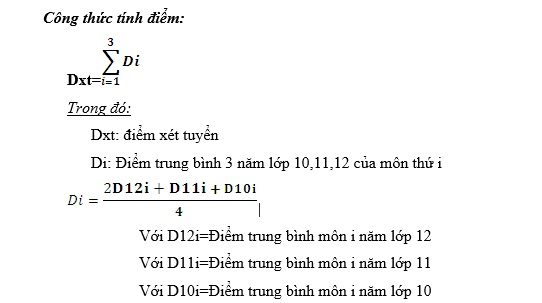 VD: Thí sinh đăng ký xét tuyển theo khối A có điểm trung bình môn học 3 năm THPT như bảng phía dưới, thì điểm xét tuyển được tính là:Đxt=(7+5+8*2)/4+(6+6+6*2)/4+(8+9+8*2)/4=21,25 2. Phương thức 2: Xét tuyển hoàn toàn dựa vào kết quả kỳ thi THPT quốc gia.Tiêu chí xét tuyển: - Căn cứ vào kết quả thi THPT quốc gia (các cụm thi do các trường ĐH chủ trì);- Căn cứ vào ngưỡng điểm xét tuyển tối thiểu từng môn do Bộ Giáo dục và Đào tạo công bố;- Căn cứ đơn xin xét tuyển của thí sinh (có ghi rõ ngành và khối xét tuyển); Việc xét tuyển theo kết quả kỳ thi THPT Quốc gia được thực hiện theo quy định của Quy chế tuyển sinh đại học, cao đẳng hệ chính quy hiện hành của Bộ GD&ĐT. Nguyên tắc xét tuyển:Điểm trúng tuyển được lấy từ trên xuống theo tổng điểm ba môn thi của kỳ thi THPT quốc gia tương ứng khối xét tuyển đăng ký (xem bảng 1) cộng với điểm ưu tiên theo khu vực và đối tượng (theo quy định hiện hành) cho đủ chỉ tiêu đã xác định.(*) Lưu ý: Thí sinh đăng ký xét tuyển khối V phải dự thi môn Vẽ mỹ thuật, Khối T dự thi môn năng khiếu TDTT tại Đại học Bình Dương. II. ĐỐI TƯỢNG DỰ TUYỂN:a) Đã tốt nghiệp trung học phổ thông (THPT) theo hình thức giáo dục chính quy hoặc giáo dục thường xuyên. b) Có đủ sức khoẻ để học tập theo quy định hiện hành. c) Nộp đầy đủ, đúng thủ tục, đúng thời hạn các giấy tờ theo quy định; Bảng 1: THÔNG TIN KHỐI XÉT TUYỂN ĐẠI HỌC, CAO ĐẲNG HỆ CHÍNH QUY NĂM 2015  
Bảng 2: Khối, môn xét tuyển   (*) Lưu ý: Thí sinh đăng ký xét tuyển khối V phải dự thi môn Vẽ mỹ thuật, Khối T dự thi môn năng khiếu TDTT tại Đại học Bình Dương. III. THỜI GIAN XÉT TUYỂN: 1. Xét tuyển nguyện vọng (NV) 1:  từ ngày 1 đến 20-8  2. Xét tuyển NV bổ sung đợt 1 (nếu còn chỉ tiêu): từ ngày 25-8 đến hết ngày 15-9 3. Xét tuyển NV bổ sung  đợt 2 (nếu còn chỉ tiêu): từ ngày 20-9 đến hết ngày 5-104. Xét tuyển NV bổ sung đợt 3 (nếu còn chỉ tiêu): từ ngày 10 đến hết ngày 25-10.  V.  PHƯƠNG THỨC ĐĂNG KÝ CỦA THÍ SINH Nguồn tuyển: trong phạm vi cả  nước Cách thức nộp hồ sơ:o   Chuyển phát nhanh qua đường bưu điện.o   Nộp trực tiếp tại trường.  Nơi nhận:  Phòng Tuyển sinh, Trường Đại học Bình DươngSố 504 Đại lộ Bình Dương – P.Hiệp thành – TP.Thủ Dầu Một – Bình Dương. Điện thoại: (0650) 3822 058 - 3870260Hồ sơ dự tuyển, bao gồm:- 01 Bằng tốt nghiệp THPT hoặc Giấy chứng nhận tốt nghiệp tạm thời (có công chứng)  (có thể bổ sung sau)- 01 Bản sao (có công chứng) giấy chứng nhận điểm thi tốt nghiệp PTTH hoặc kết quả kỳ thi THPT quốc gia; (có thể bổ sung sau)- 01 Học bạ THPT (có công chứng) - Giấy chứng nhận ưu tiên (nếu có)- 01 Giấy khai sinh (bản sao)- 01 Đơn đăng kí học (theo mẫu)- download tại website www.bdu.edu.vn.- 02 ảnh 4×6 (sau ảnh ghi rõ họ tên, ngày, tháng, năm sinh)- 02 phong bì dán sẵn tem và ghi rõ địa chỉ liên lạc của thí sinh.Lưu ý: với những giấy tờ còn thiếu khi nộp hồ sơ thí sinh phải bổ túc trước khi thời gian kết thúc xét tuyển.23. TRƯỜNG ĐẠI HỌC QUỐC TẾ HỒNG BÀNGXÉT KẾT QUẢ THI TRUNG HỌC PHỔ THÔNG QUỐC GIA: 1. Điểm xét tuyển:-  Hệ đại học: 15 điểm. Ngành Dược học 18 điểm, Xét nghiệm y học: 16 điểm.(Các ngành Năng khiếu: 15,0 điểm (môn năng khiếu hệ số 1) hoặc 20,0 điểm (môn năng khiếu hệ số 2)).- Hệ cao đẳng: 12,0 điểm.2. Hồ sơ đăng ký xét tuyển:- Phiếu đăng ký xét tuyển (theo mẫu, download tại website: www.hbu.edu.vn)- Giấy chứng nhận kết quả thi.- 01 phong bì dán tem, ghi rõ họ tên, địa chỉ và điện thoại liên lạc của thí sinh.II. XÉT HỌC BẠ TRUNG HỌC PHỔ THÔNG:1. Điều kiện xét tuyển:- Tốt nghiệp Trung học phổ thông.- Tổng điểm trung bình trong 3 năm học Trung học phổ thông của 3 môn  thuộc tổ hợp môn xét tuyển đối với:+ Đại học: 18 điểm. Ngành Dược học: 21 điểm, Xét nghiệm y học: 19 điểm.(Các ngành năng khiếu: 6,0 điểm đối với tổ hợp có 1 môn văn hóa;12,0 điểm đối với tổ hợp có 2 môn văn hóa và điểm môn năng khiếu từ 5,0).+ Cao đẳng: 16,5 điểm. 2. Hồ sơ đăng ký xét tuyển gồm có:- Phiếu đăng ký xét tuyển (theo mẫu, download tại website: www.hbu.edu.vn)- Bản photo công chứng Giấy chứng nhận tốt nghiệp tạm thời hoặc Bằng tốt nghiệp Trung học phổ thông.- Bản photo công chứng học bạ Trung học phổ thông.- Giấy chứng nhận ưu tiên (nếu có).- 01 phong bì dán tem, ghi rõ họ tên, địa chỉ và điện thoại liện lạc của thí sinh.III. ĐIỂM MÔN NĂNG KHIẾU VÀ LỊCH THI NĂNG KHIẾU:1. Nhà trường tổ chức thi năng khiếu đồng thời chấp nhận các điểm thi năng khiếu các môn tương ứng của thí sinh thi ở các trường đại học khác. 2. Lịch thi tuyển đợt 2: ngày 25, 26/09/2015.IV. LỆ PHÍ: Xét tuyển: 30.000đ/hồ sơ. Dự thi ngành năng khiếu: 300.000đ/hồ sơ. V.THỜI GIAN NỘP HỒ SƠ: từ 26/08 đến 07/09/2015. Thí sinh nộp hồ sơ, lệ phí theo đường bưu điện hoặc trực tiếp tại trường.VI. NHẬP HỌC: 12/09/2015.BẢNG MÃ NGÀNH/CHUYÊN NGÀNH ĐẠI HỌC, CAO ĐẲNG CHÍNH QUY NĂM 2015
           MÃ TRƯỜNG: DHB  24. TRƯỜNG ĐẠI HỌC DÂN LẬP VĂN LANGTrường ĐH Văn Lang xét tuyển NVBS ở 15 ngành đào tạo, nhận hồ sơ từ ngày 26/8 đến ngày 07/9/2015.Mức điểm của các tổ hợp môn thi để nhận hồ sơ đăng ký xét tuyển NVBS đợt 1 năm 2015 đối với các ngành như sau:Các tổ hợp V00, V01: môn Vẽ Mỹ thuật nhân hệ số 2; các tổ hợp H00, H01: môn Vẽ Trang trí nhân hệ số 2. Các môn năng khiếu như Vẽ Mỹ thuật, Vẽ Trang trí, Vẽ Hình họa, thí sinh được sử dụng kết quả thi tại Trường ĐH Văn Lang hoặc kết quả ở 7 trường ĐH sau để xét tuyển: ĐH Kiến trúc Tp. HCM, ĐH Mỹ thuật Tp. HCM, ĐH Tôn Đức Thắng, ĐH Bách khoa Tp. HCM, ĐH Kiến trúc Hà Nội, ĐH Mỹ thuật Công nghiệp và Trường ĐH Nghệ thuật - ĐH Huế.Mức điểm trên dành cho thí sinh là học sinh phổ thông, khu vực 3 (không ưu tiên đối tượng - khu vực). Mức chênh lệch điểm trúng tuyển giữa hai nhóm đối tượng kế tiếp là 1.0 điểm; giữa hai khu vực kế tiếp là 0.5 điểm. Đối với 5 ngành có quy định môn thi chính (*), mức điểm ưu tiên khu vực - đối tượng được nhân bốn chia ba ( x4/3). Hồ sơ đăng ký xét tuyển NVBS gồm: - Phiếu đăng ký xét tuyển có ghi rõ đợt xét tuyển Nguyện vọng bổ sung, được đăng ký 4 ngành của Trường, các nguyện vọng được xếp theo thứ tự ưu tiên từ 1 đến 4. Mỗi nguyện vọng cần chỉ rõ ngành đăng ký xét tuyển và tổ hợp môn thi dùng để xét tuyển.- Giấy chứng nhận kết quả thi THPT quốc gia 2015 (bản "Dùng để xét tuyển NVBS") và điểm của tất cả các môn thi mà thí sinh đã đăng ký dự thi do Trường chủ trì cụm thi (nếu đăng ký xét tuyển các ngành năng khiếu). - Một bì thư, mục Người nhận ghi họ tên, địa chỉ, số điện thoại của thí sinh. - Lệ phí xét tuyển: 30.000 đồng, theo quy định của Bộ Tài chính và Bộ GD & ĐT.Thí sinh nộp hồ sơ qua đường bưu điện theo hình thức chuyển phát nhanh, chuyển phát ưu tiên hoặc nộp trực tiếp tại Phòng Đào tạo Trường ĐH Văn Lang, số 45 Nguyễn Khắc Nhu, P. Cô Giang, Q. 1, Tp. Hồ Chí Minh. Trong suốt đợt xét tuyển NVBS, các kênh tư vấn của Văn Lang luôn sẵn sàng hỗ trợ bạn:  Đường dây nóng: 08. 38374596 – 08. 38369640 – 08. 38364954.  Email: tttt@vanlanguni.edu.vn; p.dt@vanlanguni.edu.vn; tuyensinh@vanlanguni.edu.vn.  Livechat: http://tuyensinh.vanlanguni.edu.vn.  Facebook: https://www.facebook.com/trungtamthongtinvanlang?fref=ts.25. TRƯỜNG ĐẠI HỌC QUANG TRUNGTTTên ngànhChỉ tiêuĐiểm chuẩn trúng tuyển
(cho tất cả các tổ hợp môn)Trúng tuyển NV1Chỉ tiêu còn lạiCÁC NGÀNH BẬC ĐẠI HỌCCÁC NGÀNH BẬC ĐẠI HỌCCÁC NGÀNH BẬC ĐẠI HỌCCÁC NGÀNH BẬC ĐẠI HỌCCÁC NGÀNH BẬC ĐẠI HỌCCÁC NGÀNH BẬC ĐẠI HỌC1D580201 - Kỹ thuật công trình xây dựng368152261422D580102 - Kiến trúc902012783D580205 - Kỹ thuật xây dựng công trình giao thông15015431074D580301 - Kinh tế xây dựng1131552615D580302 - Quản lý xây dựng45158376D520320 - Kỹ thuật môi trường4515540TỔNG CỘNG:TỔNG CỘNG:811346465CÁC NGÀNH BẬC CAO ĐẲNGCÁC NGÀNH BẬC CAO ĐẲNGCÁC NGÀNH BẬC CAO ĐẲNGCÁC NGÀNH BẬC CAO ĐẲNGCÁC NGÀNH BẬC CAO ĐẲNGCÁC NGÀNH BẬC CAO ĐẲNG1C510102 - Công nghệ kỹ thuật công trình xây dựng751252232C510104 - Công nghệ kỹ thuật giao thông30128223C510103 - Công nghệ kỹ thuật xây dựng30123274C510101 - Công nghệ Kỹ thuật kiến trúc30120305C510405 - Công nghệ kỹ thuật tài nguyên nước30125256C580302 - Quản lý xây dựng60125557C480201 - Công nghệ thông tin30124268C510301 - Công nghệ Kỹ thuật điện - điện tử301210209C340301 - Kế toán3012141610C340101 - Quản trị kinh doanh30121317TỔNG CỘNG:TỔNG CỘNG:375114261TTên ngành đào tạoMã ngànhChỉ tiêu xét tuyển NVBSĐiểm chuẩn dự kiếnTổ hợp xét tuyểnCÁC NGÀNH BẬC ĐẠI HỌCCÁC NGÀNH BẬC ĐẠI HỌCCÁC NGÀNH BẬC ĐẠI HỌCCÁC NGÀNH BẬC ĐẠI HỌCCÁC NGÀNH BẬC ĐẠI HỌCCÁC NGÀNH BẬC ĐẠI HỌC1Kỹ thuật công trình xây dựng(CN Xây dựng dân dụng và công nghiệp)D58020114215A00, A01, C01, D012Kỹ thuật xây dựng công trình giao thông (CN Xây dựng cầu đường)D58020510715A00, A01, C01, D013Kinh tế xây dựngD5803016115A00, A01, C01, D014Quản lý xây dựng(chuyên ngành Quản lý dự án)D5803023715A00, A01, C01, D015Kỹ thuật môi trườngD5203204015A00, A01, C01, D016Kiến trúc (điểm môn vẽ mỹ thuật từ 3.5 trở lên và được nhân hệ số 2)D5801027820V00, V01TỔNG CỘNGTỔNG CỘNGTỔNG CỘNG465CÁC NGÀNH BẬC CAO ĐẲNGCÁC NGÀNH BẬC CAO ĐẲNGCÁC NGÀNH BẬC CAO ĐẲNGCÁC NGÀNH BẬC CAO ĐẲNGCÁC NGÀNH BẬC CAO ĐẲNGCÁC NGÀNH BẬC CAO ĐẲNG1Công nghệ kỹ thuật công trình xây dựng(CN Xây dựng dân dụng và công nghiệp)C5101022312A00, A01, C01, D012Công nghệ kỹ thuật giao thông(CN Xây dựng cầu đường)C5101042212A00, A01, C01, D013Công nghệ kỹ thuật xây dựng(Chuyên ngành Kỹ thuật hạ tầng đô thị)C5101032712A00, A01, C01, D014Công nghệ kỹ thuật tài nguyên nước(CN Cấp thoát nước và môi trường)C5104052512A00, A01, C01, D015Quản lý xây dựng (CN Kinh tế xây dựng, quản lý đô thị)C5803025512A00, A01, C01, D016Công nghệ Kỹ thuật kiến trúcC5101013012A00, A01, C01, D017Công nghệ Kỹ thuật điện - điện tử(CN Công nghệ Kỹ thuật điện công trình)C5103012012A00, A01, C01, D018Công nghệ thông tinC4802012612A00, A01, C01, D019Kế toánC3403011612A00, A01, C01, D0110Quản trị kinh doanhC340101171A00, A01, C01, D01TỔNG CỘNG:TỔNG CỘNG:TỔNG CỘNG:261STTMã ngànhTên ngànhMã 
tổ hợpĐiểm chuẩn
NV 1Điểm XT
NV bổ sungChỉ tiêu NV
bổ sungMôn chính
(Hệ số 2)A. Các ngành trình độ đại học1D140114Quản lý giáo dụcC0019.5820,015Văn1D140114Quản lý giáo dụcD0119.5820,015Văn2D140201Giáo dục Mầm nonM0022.33NK3D140202Giáo dục Tiểu họcA0123.0Toán3D140202Giáo dục Tiểu họcC0023.0Văn3D140202Giáo dục Tiểu họcD0123.0Văn4D140205Giáo dục Chính trịC0019.8320,010Văn4D140205Giáo dục Chính trịD0119.8320,010Văn5D140206Giáo dục Thể chấtT0021.5822,05NK5D140206Giáo dục Thể chấtT0121.5822,05NK6D140209Sư phạm Toán họcA0025.83Toán6D140209Sư phạm Toán họcA0125.83Toán7D140210Sư phạm Tin họcA0018.8319,020Toán7D140210Sư phạm Tin họcA0118.8319,020Toán8D140211Sư phạm Vật lýA0024.17Lý8D140211Sư phạm Vật lýA0124.17Lý9D140212Sư phạm Hóa họcA0024.58Hóa9D140212Sư phạm Hóa họcB0024.58Hóa10D140213Sư phạm Sinh họcB0020.83Sinh11D140217Sư phạm Ngữ vănC0024.58Văn12D140218Sư phạm Lịch sửC0021.08Sử13D140219Sư phạm Địa lýC0025.33Địa lý13D140219Sư phạm Địa lýC0425.33Địa lý14D140221Sư phạm Âm nhạcN0023.8324,05Thanh nhạc15D140222Sư phạm Mỹ thuậtH0022.9223,020Hình họa16D140231Sư phạm Tiếng AnhD0122.3323,05Anh văn17D220113Việt Nam họcC0019.9220,030Văn17D220113Việt Nam họcD0119.9220,030Văn18D220201Ngôn ngữ AnhD0120.020.030Anh văn19D220204Ngôn ngữ Trung QuốcD0120.020.020Văn19D220204Ngôn ngữ Trung QuốcC0020.020.020Văn20D220342Quản lý văn hóaC0019.8320,020Văn20D220342Quản lý văn hóaD0119.8320,020Văn21D340101Quản trị kinh doanhA0019.0819,520Toán21D340101Quản trị kinh doanhA0119.0819,520Toán21D340101Quản trị kinh doanhD0119.0819,520Toán22D340201Tài chính – Ngân hàngA0019.3319,530Toán22D340201Tài chính – Ngân hàngA0119.3319,530Toán22D340201Tài chính – Ngân hàngD0119.3319,530Toán23D340301Kế toánA0020.0Toán23D340301Kế toánA0120.0Toán23D340301Kế toánD0120.0Toán24D440301Khoa học môi trườngA0020.020.020Hóa24D440301Khoa học môi trườngB0020.020.020Sinh25D480101Khoa học máy tínhA0018.8319,020Toán25D480101Khoa học máy tínhA0118.8319,020Toán26D620301Nuôi trồng thủy sảnB0018.8319,020Sinh26D620301Nuôi trồng thủy sảnA0018.8319,020Hóa27D760101Công tác xã hộiC0019.519.520Văn27D760101Công tác xã hộiD0119.519.520Văn28D850103Quản lý đất đaiA0018.3319,020Toán28D850103Quản lý đất đaiA0118.3319,020Toán28D850103Quản lý đất đaiB0018.3319,020ToánA. Các ngành trình độ cao đẳng1C140201Giáo dục Mầm nonM0017.0817,5100NK2C140202Giáo dục Tiểu họcA0119.08Toán2C140202Giáo dục Tiểu họcC0019.08Văn2C140202Giáo dục Tiểu họcD0119.08Văn3C140209Sư phạm Toán họcA0016.5817,030Toán3C140209Sư phạm Toán họcA0116.5817,030Toán4C140211Sư phạm Vật lýA0016.3316,530Lý4C140211Sư phạm Vật lýA0116.3316,530Lý5C140212Sư phạm Hóa họcA0017.5818,030Hóa5C140212Sư phạm Hóa họcB0017.5818,030Hóa6C140213Sư phạm Sinh họcB0016.2516,535Sinh7C140217Sư phạm Ngữ vănC0017.3317,535Văn8C140219Sư phạm Địa lýC0016.0816,530Địa lý8C140219Sư phạm Địa lýC0416.0816,530Địa lý9C220201Tiếng AnhD0115.0815,530Anh vănTỔNG CỘNG650Mã ngànhNgành đại họcCác tổ hợp xét tuyển theo phương thức 1,2Điểm tối thiểu nhận hồ sơ xét tuyểnĐiểm tối thiểu nhận hồ sơ xét tuyểnChỉ tiêu (gồm các phương thức 1,2,3 và 4)Mã ngànhNgành đại họcCác tổ hợp xét tuyển theo phương thức 1,2Phương thức 1,2Phương thức 3Chỉ tiêu (gồm các phương thức 1,2,3 và 4)D460112Toán ứng dụng (*)(hệ số 2 môn Toán)A00, A01, D01, D03, D0719,006,540D480102Truyền thông và mạng máy tínhA00, A01, D01, D03, D0715,006,570D480103Kỹ thuật phần mềmA00, A01, D01, D03, D0715,006,560D480201Công nghệ thông tinA00, A01, D01, D03, D0715,006,570D510406Công nghệ kỹ thuật môi trườngA00, B00, D07, D0815,006,560D850101Quản lý tài nguyên và môi trườngA00, A01, B00, D01, D0315,006,580D340405Hệ thống thông tin quản lýA00, A01, D01, D03, D0715,006,560D340115MarketingA00, A01, D01, D03, D0917,006,540D340301Kế toánA00, A01, D01, D03, D0915,006,550D340404Quản trị nhân lựcA00, A01, D01, D03, D0915,006,540D340107Quản trị khách sạnA00, A01, D01, D03, D0917,006,550D210403Thiết kế đồ họa H00, H01, H02, H0315,006,570D210404Thiết kế thời trang  H00, H01, H02, H0315,006,540D210405Thiết kế nội thất H00, H01, H02, H0315,006,560Mã ngànhNgành cao đẳngCác tổ hợp xét tuyểnĐiểm tối thiểu nhận hồ sơ xét tuyểnĐiểm tối thiểu nhận hồ sơ xét tuyểnĐiểm tối thiểu nhận hồ sơ xét tuyểnChỉ tiêu (gồm các phương thức 1,3,4 và 5)Mã ngànhNgành cao đẳngCác tổ hợp xét tuyểnPhương thức 1Phương thức 3Phương thức 5Chỉ tiêu (gồm các phương thức 1,3,4 và 5)C340406Quản trị văn phòngA00, A01, D01, D03, D0912,006,05,5 (**)30KV3KV2KV2-NTKV1Học sinh PTTH 0.0 0.5 1.0 1.5 Ưu tiên 2 1.0 1.5 2.0 2.5 Ưu tiên 1 2.0 2.5 3.0 Thời gian nộp hồ sơPhương thức xét tuyển 3,4 và 5Hồ sơ xét tuyểnTừ ngày 25/8/2015 đến ngày 10/9/2015Căn cứ xét:Chứng chỉ Anh văn quốc tế và kết quả học tập 3 năm THPT (phương thức 3)Kết quả học tập 3 năm THPT chuyên và bài luận (phương thức 4)Kết quả học tập 3 năm THPT và phỏng vấn, tùy ngành (phương thức 5).Phiếu đăng ký xét tuyển (theo mẫu);Bản photo học bạ 3 năm THPT;Bản photo chứng chỉ Anh văn quốc tế (đối với phương thức 3) hoặc Bài luận (đối với phương thức 4);Giấy chứng nhận kết quả thi môn năng khiếu đối với 3 ngành thuộc nhóm Mỹ thuật ứng dụng);01 phong bì ghi rõ địa chỉ liên lạc (có dán tem);Lệ phí xét tuyển: 30.000đ/hồ sơThời gian nộp hồ sơPhương thức xét tuyểnHồ sơ xét tuyểnTừ ngày 25/8/2015  đến ngày 15/9/2015Căn cứ xét:Kết quả kỳ thi THPT quốc gia (phương thức 1)Kết quả kỳ thi THPT quốc gia và môn năng khiếu (phương thức 2)Phiếu đăng ký xét tuyển (theo mẫu), sơ tuyển (theo mẫu hoặc đăng ký online tại dangky.hoasen.edu.vn);Giấy chứng nhận kết quả thiGiấy chứng nhận kết quả thi môn năng khiếu dành cho các ngành thuộc nhóm Mỹ thuật ứng dụng (bản chính) hoặc Tuyển tập nghệ thuật (tối thiểu 7 tác phẩm);Bản photo (hoặc file nếu đăng ký online) kết quả học tập năm lớp 10, 11 và học kỳ 1 lớp 12 (học bạ/Sổ liên lạc có điểm).01 phong bì ghi rõ địa chỉ liên lạc (có dán tem);Lệ phí xét tuyển: 30.000đ/hồ sơTRÌNH ĐỘTTNGÀNH ĐÀO TẠOMÃ NGÀNHTỔ HỢP XÉT TUYỂNCHỈ TIÊUĐẠI HỌC1Kiến trúcD580102V01 (Toán, Lý, Vẽ Mỹ Thuật)V02 (Toán, Văn, Vẽ Mỹ Thuật)38ĐẠI HỌC2Quy hoạch Vùng và Đô thịD580105V01 (Toán, Lý, Vẽ Mỹ Thuật)V02 (Toán, Văn, Vẽ Mỹ Thuật)50ĐẠI HỌC3Quản lý Xây dựng – Đô thị (Chuyên ngành Quản lý Đô thị)D580302A08 (Toán, Lý, Hóa)D66 (Toán, Lý, Anh Văn)V01 (Toán, Lý, Vẽ Mỹ Thuật)V02 (Toán, Văn, Vẽ Mỹ Thuật)16ĐẠI HỌC4Kỹ thuật Công trình Xây dựngD580201A08 (Toán, Lý, Hóa)D66 (Toán, Lý, Anh Văn)B00 (Toán, Hóa, Sinh)D01 (Toán, Văn, Anh Văn)121ĐẠI HỌC5Kỹ thuật Giao thôngD580205A08 (Toán, Lý, Hóa)D66 (Toán, Lý, Anh Văn)B00 (Toán, Hóa, Sinh)D01 (Toán, Văn, Anh Văn)42ĐẠI HỌC6Kỹ thuật Cấp thoát nướcD110104A08 (Toán, Lý, Hóa)D66 (Toán, Lý, Anh Văn)B00 (Toán, Hóa, Sinh)D01 (Toán, Văn, Anh Văn)47ĐẠI HỌC7Kỹ thuật Công trình Xây dựng liên thông từ Cao đẳngA08 (Toán, Lý, Hóa)D66 (Toán, Lý, Anh Văn)B00 (Toán, Hóa, Sinh)D01 (Toán, Văn, Anh Văn)46CAO ĐẲNG1Công nghệ Kỹ thuật Kiến trúcC510101V01 (Toán, Lý, Vẽ Mỹ Thuật)V02 (Toán, Văn, Vẽ Mỹ Thuật)44CAO ĐẲNG2Công nghệ Kỹ thuật Công trình Xây dựngC510102A08 (Toán, Lý, Hóa)D66 (Toán, Lý, Anh Văn)B00 (Toán, Hóa, Sinh)D01 (Toán, Văn, Anh Văn)43CAO ĐẲNG3Công  nghệ Kỹ thuật Giao thôngC510104A08 (Toán, Lý, Hóa)D66 (Toán, Lý, Anh Văn)B00 (Toán, Hóa, Sinh)D01 (Toán, Văn, Anh Văn)48CAO ĐẲNG4Công nghệ Kỹ thuật Tài nguyên nướcC510405A08 (Toán, Lý, Hóa)D66 (Toán, Lý, Anh Văn)B00 (Toán, Hóa, Sinh)D01 (Toán, Văn, Anh Văn)46CAO ĐẲNG5Kế toán Doanh nghiệpC340301A08 (Toán, Lý, Hóa)D66 (Toán, Lý, Anh Văn)B00 (Toán, Hóa, Sinh)D01 (Toán, Văn, Anh Văn)45STTMã ngànhTên ngànhChỉ tiêu xétMức điểm  xét tuyểnTổng số TS trúng tuyểnChỉ tiêu xét nguyện vọng bổ sungTRÌNH ĐỘ CAO ĐẲNGTRÌNH ĐỘ CAO ĐẲNGTRÌNH ĐỘ CAO ĐẲNG1C140201Giáo dục Mầm non15015,501612C140202Giáo dục Tiểu học10019,251083C140206Giáo dục Thể chất4012,833154C140210SP Tin học4015,00435C140221Sư phạm Âm nhạc4022,831356C140222Sư phạm Mỹ thuật4033,671057C140231SP Tiếng Anh10020,001038C220113Việt Nam học (VH du lịch)5016,25559C420201Công nghệ Sinh học5014,505210C420203Sinh học ứng dụng5012,00362011C480201Công nghệ Thông tin5015,256112C540102Công nghệ Thực phẩm5015,255613C620105Chăn nuôi5012,00421514C620110Khoa học Cây trồng5013,506015C620112Bảo vệ Thực vật10015,5011016C620116Phát triển Nông thôn5014,255617C620301Nuôi trồng Thủy sản5013,2556TRÌNH ĐỘ ĐẠI HỌCTRÌNH ĐỘ ĐẠI HỌCTRÌNH ĐỘ ĐẠI HỌC18D140201Giáo dục Mầm non20018,2522319D140202Giáo dục Tiểu học10022,7510420D140205GD Chính trị4020,0040521D140209SP Toán học4021,004122D140211SP Vật lý4019,004323D140212SP Hóa học4020,254224D140213SP Sinh học4017,254525D140217SP Ngữ văn4020,754126D140218SP Lịch sử4019,504627D140219SP Địa lý4020,254328D140231SP Tiếng Anh4026,674129D220113Việt Nam học (VH du lịch)5020,755330D220201Ngôn ngữ Anh4026,42411031D310106Kinh tế Quốc tế5018,005832D340101Quản trị Kinh doanh10018,751032033D340201Tài chính-Ngân hàng10017,5011234D340203Tài chính Doanh nghiệp10017,2511635D340301Kế toán10018,751101036D420201Công nghệ Sinh học10018,501041037D480103Kỹ thuật Phần mềm10016,2510538D480201Công nghệ Thông tin10018,0011839D510406Công nghệ Kỹ thuật môi trường5016,755340D540101Công nghệ Thực phẩm10019,0011141D620105Chăn nuôi10016,2510542D620110Khoa học Cây trồng10018,2511243D620112Bảo vệ Thực vật15020,001621044D620116Phát triển Nông thôn10017,5011045D620301Nuôi trồng Thủy sản5017,256146D850101Quản lý Tài nguyên và Môi trường10017,50111SốTTTên NgànhMã ngànhChỉ tiêuTổ hợp mônXét tuyểnTổ hợp mônXét tuyểnĐiểm xét tuyển1Khoa học thư việnC32020240C00Ngữ văn, Lịch sử, Địa lý12.0 điểm1Khoa học thư việnC32020240D01Ngữ văn, Toán, Tiếng Anh12.0 điểm2Kinh doanh xuất bản phẩmC32040250C00Ngữ văn, Lịch sử, Địa lý12.0 điểm2Kinh doanh xuất bản phẩmC32040250D01Ngữ văn, Toán, Tiếng Anh12.0 điểm3Quản lý Văn hoáC22034260C00Ngữ văn, Lịch sử, Địa lý12.0 điểm3Quản lý Văn hoáC22034260D01Ngữ văn, Toán, Tiếng Anh12.0 điểmTổng cộngTổng cộngTổng cộng150STTNgành họcMã ngànhĐiểm trúng tuyển nguyện vọng 1 (cho tất cả tổ hợp môn xét tuyển)Chỉ tiêu xét tuyển nguyện vọng bổ sungĐiểm xét tuyển nguyện vọng bổ sungBẬC ĐẠI HỌCBẬC ĐẠI HỌCBẬC ĐẠI HỌCBẬC ĐẠI HỌCBẬC ĐẠI HỌCBẬC ĐẠI HỌC1Dược họcD72040115400152Luật kinh tếD38010715150153Ngôn ngữ AnhD22020115250154Kỹ thuật Công trình xây dựngD58020115250155Quản lý công nghiệpD51060115250156Kinh doanh quốc tếD3401201515015BẬC CAO ĐẲNGBẬC CAO ĐẲNGBẬC CAO ĐẲNGBẬC CAO ĐẲNGBẬC CAO ĐẲNGBẬC CAO ĐẲNG1DượcC90010712100122Quản lý công nghiệpC5106011250123Tiếng AnhC2202011250124Công nghệ kỹ thuật công trình xây dựngC510102125012STTTên trường, Ngành họcKý hiệu trườngMã ngànhMôn xét tuyểnChỉ tiêuĐiểm tối thiểuTRƯỜNG ĐẠI HỌC NÔNG LÂM THÀNH PHỐ HỒ CHÍ MINHTRƯỜNG ĐẠI HỌC NÔNG LÂM THÀNH PHỐ HỒ CHÍ MINHNLSĐịa chỉ: Khu phố 6, Phường Linh Trung, Quận Thủ Đức, TP. Hồ Chí MinhĐT: 08.3896.3350                                              Fax: 08.3896.0713Website: www.ts.hcmuaf.edu.vn                       Email: pdaotao@hcmuaf.edu.vn Địa chỉ: Khu phố 6, Phường Linh Trung, Quận Thủ Đức, TP. Hồ Chí MinhĐT: 08.3896.3350                                              Fax: 08.3896.0713Website: www.ts.hcmuaf.edu.vn                       Email: pdaotao@hcmuaf.edu.vn Địa chỉ: Khu phố 6, Phường Linh Trung, Quận Thủ Đức, TP. Hồ Chí MinhĐT: 08.3896.3350                                              Fax: 08.3896.0713Website: www.ts.hcmuaf.edu.vn                       Email: pdaotao@hcmuaf.edu.vn Địa chỉ: Khu phố 6, Phường Linh Trung, Quận Thủ Đức, TP. Hồ Chí MinhĐT: 08.3896.3350                                              Fax: 08.3896.0713Website: www.ts.hcmuaf.edu.vn                       Email: pdaotao@hcmuaf.edu.vn Địa chỉ: Khu phố 6, Phường Linh Trung, Quận Thủ Đức, TP. Hồ Chí MinhĐT: 08.3896.3350                                              Fax: 08.3896.0713Website: www.ts.hcmuaf.edu.vn                       Email: pdaotao@hcmuaf.edu.vn Địa chỉ: Khu phố 6, Phường Linh Trung, Quận Thủ Đức, TP. Hồ Chí MinhĐT: 08.3896.3350                                              Fax: 08.3896.0713Website: www.ts.hcmuaf.edu.vn                       Email: pdaotao@hcmuaf.edu.vn ĐÀO TẠO TẠI TP. HỒ CHÍ MINHĐÀO TẠO TẠI TP. HỒ CHÍ MINHNLSChương trình đào tạo cử nhân quốc tếChương trình đào tạo cử nhân quốc tếChương trình đào tạo cử nhân quốc tếChương trình đào tạo cử nhân quốc tế601Công nghệ thông tinD480201Q          (Toán, Lý, Hóa)Hoặc (Toán, Lý, Tiếng Anh)1017.02Khoa học và quản lý môi trườngD440301Q          (Toán, Lý, Hóa)Hoặc (Toán, Hóa, Sinh)Hoặc (Toán, Lý, Tiếng Anh)1017.03Công nghệ sinh họcD420201Q          (Toán, Lý, Hóa)Hoặc (Toán, Hóa, Sinh)Hoặc (Toán, Lý, Tiếng Anh)1017.04Kinh doanh quốc tếD340120Q          (Toán, Lý, Hóa)Hoặc (Toán, Ngữ Văn, Tiếng Anh)Hoặc (Toán, Lý, Tiếng Anh)1017.05Thương mại quốc tếD310106Q          (Toán, Lý, Hóa)Hoặc (Toán, Ngữ Văn, Tiếng Anh)Hoặc (Toán, Lý, Tiếng Anh)1017.06Quản lý và kinh doanh nông nghiệp quốc tếD620114Q          (Toán, Lý, Hóa)Hoặc (Toán, Ngữ Văn, Tiếng Anh)Hoặc (Toán, Lý, Tiếng Anh)1017.0TRƯỜNG ĐẠI HỌC NÔNG LÂM TP. HCM PHÂN HIỆU GIA LAITRƯỜNG ĐẠI HỌC NÔNG LÂM TP. HCM PHÂN HIỆU GIA LAINLG205Địa chỉ: 126 Lê Thánh Tôn, TP. Pleiku, tỉnh Gia Lai                    ĐT: 059.3877.035Địa chỉ: 126 Lê Thánh Tôn, TP. Pleiku, tỉnh Gia Lai                    ĐT: 059.3877.035Địa chỉ: 126 Lê Thánh Tôn, TP. Pleiku, tỉnh Gia Lai                    ĐT: 059.3877.035Địa chỉ: 126 Lê Thánh Tôn, TP. Pleiku, tỉnh Gia Lai                    ĐT: 059.3877.035Địa chỉ: 126 Lê Thánh Tôn, TP. Pleiku, tỉnh Gia Lai                    ĐT: 059.3877.035Địa chỉ: 126 Lê Thánh Tôn, TP. Pleiku, tỉnh Gia Lai                    ĐT: 059.3877.035Các ngành đào tạo đại họcCác ngành đào tạo đại họcCác ngành đào tạo đại họcCác ngành đào tạo đại họcCác ngành đào tạo đại họcCác ngành đào tạo đại học1Quản lý đất đaiD850103          (Toán, Lý, Hóa)Hoặc (Toán, Lý, Tiếng Anh)4015.02Lâm nghiệpD620201          (Toán, Lý, Hóa)Hoặc (Toán, Hóa, Sinh)4015.03Nông họcD620109          (Toán, Lý, Hóa)Hoặc (Toán, Hóa, Sinh)1015.04Quản lý tài nguyên và môi trườngD850101          (Toán, Lý, Hóa)Hoặc (Toán, Hóa, Sinh)4515.05Công nghệ thực phẩmD540101          (Toán, Lý, Hóa)Hoặc (Toán, Hóa, Sinh)3515.06Kế toánD340301          (Toán, Lý, Hóa)Hoặc (Toán, Ngữ Văn, Tiếng Anh)3515.0TRƯỜNG ĐẠI HỌC NÔNG LÂM TP. HCM PHÂN HIỆU NINH THUẬNTRƯỜNG ĐẠI HỌC NÔNG LÂM TP. HCM PHÂN HIỆU NINH THUẬNNLN240Địa chỉ: TT Khánh Hải, H. Ninh Hải, T. Ninh Thuận                ĐT: 068.3500.579Địa chỉ: TT Khánh Hải, H. Ninh Hải, T. Ninh Thuận                ĐT: 068.3500.579Địa chỉ: TT Khánh Hải, H. Ninh Hải, T. Ninh Thuận                ĐT: 068.3500.579Địa chỉ: TT Khánh Hải, H. Ninh Hải, T. Ninh Thuận                ĐT: 068.3500.579Địa chỉ: TT Khánh Hải, H. Ninh Hải, T. Ninh Thuận                ĐT: 068.3500.579Địa chỉ: TT Khánh Hải, H. Ninh Hải, T. Ninh Thuận                ĐT: 068.3500.579Các ngành đào tạo đại họcCác ngành đào tạo đại họcCác ngành đào tạo đại họcCác ngành đào tạo đại họcCác ngành đào tạo đại họcCác ngành đào tạo đại học1Quản lý đất đaiD850103          (Toán, Lý, Hóa)Hoặc (Toán, Lý, Tiếng Anh)4015.02Nông họcD620109          (Toán, Lý, Hóa)Hoặc (Toán, Hóa, Sinh)3015.03Quản lý tài nguyên và môi trườngD850101          (Toán, Lý, Hóa)Hoặc (Toán, Hóa, Sinh)4015.04Công nghệ thực phẩmD540101          (Toán, Lý, Hóa)Hoặc (Toán, Hóa, Sinh)4515.05Thú yD640101          (Toán, Lý, Hóa)Hoặc (Toán, Hóa, Sinh)1015.06Nuôi trồng thủy sảnD620301          (Toán, Lý, Hóa)Hoặc (Toán, Hóa, Sinh)4015.07Quản trị kinh doanhD340101          (Toán, Lý, Hóa)Hoặc (Toán, Ngữ Văn, Tiếng Anh)3515.0STTtên NgànhMãngànhTỔ HỢP MÔNXÉT TUYỂNCHỈ TIÊU DỰ KIẾNmỨc điỂm nhẬn hỒ sơ ĐKxt1Toán họcD460101Toán, Vật lí, Hóa học; 
Toán, Vật lí, Tiếng Anh 3015.02Công nghệ thông tinD480201Toán, Vật lí, Hóa học;
Toán, Vật lí, Tiếng Anh 5015.03Vật lý học (Ứng dụng: Hạt nhân, Điện tử)D440102Toán, Vật lí, Hóa học; Toán, Vật lí, Tiếng Anh 3015.04Công nghệ kỹ thuật điện tử, truyền thông (Viễn thông)D510302Toán, Vật lí, Hóa học;
Toán, Vật lí, Tiếng Anh 4015.05Hóa họcD440112Toán, Vật lí, Hóa học3015.06Sinh học (Sinh thái tài nguyên; Sinh học thực nghiệm)D420101Toán, Hóa học, Sinh học6015.07Khoa học môi trường(Kỹ thuật và quản lý môi trường)D440301Toán, Vật lí, Hóa học; Toán, Hóa học, Sinh học5015.08Nông họcD620109Toán, Hóa học, Sinh học3015.09Công nghệ sau thu hoạchD540104Toán, Vật lí, Hóa học; Toán, Hóa học, Sinh học5015.010Kế toánD340301Toán, Vật lí, Hóa học; Toán, Vật lí, Tiếng Anh 4015.011Xã hội họcD310301Văn, Sử, Địa; 
Toán, Văn, Tiếng Anh 3015.012Văn hóa họcD220340Văn, Sử, Địa; 
Toán, Văn, Tiếng Anh 3015.013Văn học(Ngữ văn; Ngữ văn báo chí)D220330Văn, Sử, Địa6015.014Lịch sửD220310Văn, Sử, Địa3015.015Việt Nam học(Văn hóa du lịch)D220113Văn, Sử, Địa; 
Toán, Văn, Tiếng Anh 3015.016Quản trị dịch vụ du lịch và lữ hànhD340103Văn, Sử, Địa; 
Toán, Văn, Tiếng Anh 5015.017Công tác xã hộiD760101Văn, Sử, Địa; 
Toán, Văn, Tiếng Anh 3015.018Quốc tế học(Quan hệ quốc tế; Hoa kỳ học)D220212Văn, Sử, Địa; 
Toán, Văn, Tiếng Anh 3015.0TổngTổngTổngTổng700STTtên NgànhMãngànhMÔN THICHỈ TIÊU DỰ KIẾNmỨc điỂm nhẬn hỒ sơ ĐKxt1Công nghệ thông tinC480201Toán, Vật lí, Hóa học; 
Toán, Vật lí, Tiếng Anh 8012.02Công nghệ kỹ thuật điện tử, truyền thông (Viễn thông)C510302Toán, Vật lí, Hóa học; 
Toán, Vật lí, Tiếng Anh 6012.03Công nghệ Sau thu hoạchC540104Toán, Vật lí, Hóa học; Toán, Hóa học, Sinh học8012.04Kế toánC340301Toán, Vật lí, Hóa học; 
Toán, Vật lí, Tiếng Anh 8012.0TổngTổngTổngTổng300Ngành họcMã ngànhTổ hợp môn xét tuyểnĐiểm xét tuyểnChỉ tiêu1. Quản trị kinh doanh:D340101(Toán, Lý, Hóa)152102. Marketing D340115(Toán, Lý,Anh) (Văn,Toán, Anh)17603. Luật kinh tế:D380107(Văn, Sử, Địa)16704. Tài chính – Ngân hàng:D340201(Toán, Lý, Hóa)16705. Kế toánD340301(Toán, Lý, Anh) (Văn,Toán, Anh)15,5906. Công nghệ thông tin:D48020115907. Ngôn ngữ Anh:D220201(Toán, Lý, Anh) (Văn,Toán, Anh), (Văn, Sử, Anh)1670II .Trình độ Cao đẳng: 180 chỉ tiêu II .Trình độ Cao đẳng: 180 chỉ tiêu Ngành họcMã ngànhTổ hợp môn xét tuyểnĐiểm xét tuyểnChỉ tiêu1. Quản trị kinh doanhC340101(Toán, Lý, Hóa), (Toán, Lý, Anh)12412. Marketing C340115(Văn,Toán, Anh), (Văn, Sử, Địa)12283. Tài chính – Ngân hàngC340201(Toán, Lý, Hóa)12294. Kế toánC340301(Toán, Lý, Anh)12265. Công nghệ thông tinC480201(Văn,Toán, Anh)12296. Tiếng AnhC220201(Toán, Lý, Anh), (Văn,Toán, Anh), (Văn, Sử, Anh)1227STTTên ngành đào tạoMãngànhKhối xét tuyểnChỉ tiêucần tuyển Mức điểm nhận hồ sơ ĐKXT A. XÉT TUYỂN DỰA THEO KẾT QUẢ THI THPT QUỐC GIAA. XÉT TUYỂN DỰA THEO KẾT QUẢ THI THPT QUỐC GIAA. XÉT TUYỂN DỰA THEO KẾT QUẢ THI THPT QUỐC GIAA. XÉT TUYỂN DỰA THEO KẾT QUẢ THI THPT QUỐC GIAA. XÉT TUYỂN DỰA THEO KẾT QUẢ THI THPT QUỐC GIAA. XÉT TUYỂN DỰA THEO KẾT QUẢ THI THPT QUỐC GIAI. Hệ đại học chính quyI. Hệ đại học chính quyI. Hệ đại học chính quyI. Hệ đại học chính quyI. Hệ đại học chính quyI. Hệ đại học chính quy1Thiết kế nội thấtD210405V00, V01, H00, H0133102Kiến trúcD580102V00, V01, H00, H01114103Ngôn ngữ AnhD220201A01, D0111154Quản trị kinh doanhD340101A00, A01, D01, C0068155Công nghệ sinh họcD420201A00, A01, B00, D0135156Khoa học môi trườngD440301A00, A01, B00, D0140157Công nghệ thông tinD480201A00, A01, D0117158Điều dưỡngD720501B00, D015115II. Hệ cao đẳng chính quyII. Hệ cao đẳng chính quyII. Hệ cao đẳng chính quyII. Hệ cao đẳng chính quyII. Hệ cao đẳng chính quyII. Hệ cao đẳng chính quy1Quản trị kinh doanhC340101A00, A01, C00, D0136122Điều dưỡngC720501B00, D014212B. XÉT TUYỂN DỰA THEO KẾT QUẢ HỌC TẬP THPT (HỌC BẠ)        Xét tổng điểm năm học lớp 12 của 3 môn tương ứng khối xét tuyển từng ngành đối với thí sinh đã tốt nghiệp THPT. Điểm xét tuyển:         - Hệ đại học: 18.0 điểm trở lên                       - Hệ cao đẳng: 16.5 điểm trở lênB. XÉT TUYỂN DỰA THEO KẾT QUẢ HỌC TẬP THPT (HỌC BẠ)        Xét tổng điểm năm học lớp 12 của 3 môn tương ứng khối xét tuyển từng ngành đối với thí sinh đã tốt nghiệp THPT. Điểm xét tuyển:         - Hệ đại học: 18.0 điểm trở lên                       - Hệ cao đẳng: 16.5 điểm trở lênB. XÉT TUYỂN DỰA THEO KẾT QUẢ HỌC TẬP THPT (HỌC BẠ)        Xét tổng điểm năm học lớp 12 của 3 môn tương ứng khối xét tuyển từng ngành đối với thí sinh đã tốt nghiệp THPT. Điểm xét tuyển:         - Hệ đại học: 18.0 điểm trở lên                       - Hệ cao đẳng: 16.5 điểm trở lênB. XÉT TUYỂN DỰA THEO KẾT QUẢ HỌC TẬP THPT (HỌC BẠ)        Xét tổng điểm năm học lớp 12 của 3 môn tương ứng khối xét tuyển từng ngành đối với thí sinh đã tốt nghiệp THPT. Điểm xét tuyển:         - Hệ đại học: 18.0 điểm trở lên                       - Hệ cao đẳng: 16.5 điểm trở lênB. XÉT TUYỂN DỰA THEO KẾT QUẢ HỌC TẬP THPT (HỌC BẠ)        Xét tổng điểm năm học lớp 12 của 3 môn tương ứng khối xét tuyển từng ngành đối với thí sinh đã tốt nghiệp THPT. Điểm xét tuyển:         - Hệ đại học: 18.0 điểm trở lên                       - Hệ cao đẳng: 16.5 điểm trở lênB. XÉT TUYỂN DỰA THEO KẾT QUẢ HỌC TẬP THPT (HỌC BẠ)        Xét tổng điểm năm học lớp 12 của 3 môn tương ứng khối xét tuyển từng ngành đối với thí sinh đã tốt nghiệp THPT. Điểm xét tuyển:         - Hệ đại học: 18.0 điểm trở lên                       - Hệ cao đẳng: 16.5 điểm trở lênSTTNgành đào tạoMã ngànhĐiểm XTChỉ tiêu1Xét nghiệm y học D720332 1589 2Công nghệ thực phẩmD540101 15182 3Cơ khí chế tạo máyD51020215100 4Công nghệ kỹ thuật môi trườngD510406 15144 5Công nghệ kỹ thuật hóa họcD510401 15147 6Công nghệ kỹ thuật điện - điện tửD510301 15228 7Công nghệ Kỹ thuật Ô tô D510205 15117 8Công nghệ kỹ thuật xây dựngD510103 1596 9Công nghệ thông tin D480201 15134 10Công nghệ sinh học D420201 1599 11Kế toán - Kiểm toán D340301 15124 12Tài chính - Ngân hàng D340201 15144 13Quản trị du lịch dịch vụ và lữ hànhD340103 15126 14Ngôn ngữ AnhD220201 1552 STTNgành đào tạo Mã ngành Điểm XTChỉ tiêu1Điều dưỡng C720501 1229 2Xét nghiệm y học C720332 1224 3Cơ khí chế tạo máyC5102021240 4Công nghệ thực phẩmC540102 1240 5Công nghệ kỹ thuật môi trường C510406 1230 6Công nghệ kỹ thuật hóa họcC510401 1230 7Công nghệ kỹ thuật điện – điện tửC510301 1215 8Công nghệ kỹ thuật nhiệt lạnhC5102061230 9Công nghệ sinh họcC420201 1230 10Công nghệ kỹ thuật ô tôC510205 1240 11Công nghệ kỹ thuật cơ điện tửC5102031240 12Công nghệ kỹ thuật xây dựngC5101031240 13Công nghệ thông tin C480201 1228 14Quản trị văn phòngC3404061228 15Kế toán - Kiểm toánC3403011229 16Tài chính - Ngân hàngC3402011220 17Quản trị nhà hàng - khách sạnC3401031220 18Quản trị du lịch và lữ hành C3401031228 19Quản trị kinh doanhC3401011227 20Hướng dẫn viên du lịchC2201131230 21Tiếng Anh C2202011229 TTNgành đào tạoMã ngànhChỉ tiêuTổ  hợp môn xét tuyểnĐiểm nhận hồ sơ XT Ghi chú1 Công nghệ Thông tinD480201 45A00, A01, D01152Công nghệ Kỹ thuật Cơ khíD51020121A00, A01153Ngôn ngữ AnhD2202019D0115TTNgành đào tạoMã ngànhChỉ tiêuTổ  hợp môn xét tuyểnMức điểm nhận hồ sơ Ghi chú1Công nghệ Thông tinC48020139A00, A01, D01122Công nghệ Kỹ thuật Cơ khíC51020150A00, A01123Công nghệ Kỹ thuật Điện, Điện tửC51030121A00, A01124Kế toánC3403017A00, A01, D01125Công nghệ Kỹ thuật môi trườngC51040625A00, B00126Giáo dục Thể chấtC14020615T0012Môn năng khiếu chưa nhân hệ số7Sư phạm Kỹ thuật nông nghiệpC14021518A00, B00128Sư phạm Kinh tế gia đìnhC14021614A00, A01, D0112TTNgành đào tạoMã ngànhChỉ tiêuTổ  hợp môn xét tuyểnĐiểm nhận hồ sơGhi chú1 Công nghệ Thông tinD480201 22A00, A01, D0162Công nghệ Kỹ thuật Cơ khíD51020110A00, A0163Ngôn ngữ AnhD2202014D016TTNgành đào tạoMã ngànhChỉ tiêuTổ  hợp môn xét tuyểnĐiểm nhận hồ sơGhi chú1Công nghệ Thông tinC48020120A00, A01, D0152Công nghệ Kỹ thuật Cơ khíC51020134A00, A0153Công nghệ Kỹ thuật Điện, Điện tửC51030120A00, A0154Kế toánC3403017A00, A01, D0155Công nghệ Kỹ thuật môi trườngC51040620A00, B0056Giáo dục Thể chấtC14020620T005Tổ hợp môn xét tuyển gồm: Toán, Sinh học, Thể dục (xếp loại Đạt) 7Sư phạm Kỹ thuật nông nghiệpC14021518A00, B0058Sư phạm Kinh tế gia đìnhC14021610A00, A01, D015TTNgành xét tuyểnMã ngànhChỉ tiêuMôn xét tuyểnGhi chú1Sư phạm Âm nhạc4214020530Toán, Ngữ vănKiểm tra năng khiếu  2Sư phạm Thể dục Thể thao4214020630Toán, Sinh họcKiểm tra năng khiếu 3Công nghệ kỹ thuật cơ khí4251020130Toán, Vật lý4Điện công nghiệp và dân dụng4251030830Toán, Vật lý5Thư viện - Thiết bị trường học4232020330Toán, Ngữ văn6Kế toán doanh nghiệp4234030350Toán, Vật lý7Chăn nuôi - Thú y4262010630Toán, Sinh học8Quản lý đất đai 4285010430Toán, Vật lýTTNgànhMã ngànhTỔ HỢP MÔN XÉT TUYỂNĐiểm xét tuyển1Công nghệ thông tinD480201Toán, Lý, HóaToán, Lý, Anh152Quản trị kinh doanhD340101Toán, Lý, HóaToán, Lý, AnhToán, Văn, Anh153Kế toánD340301Toán, Lý, HóaToán, Lý, AnhToán, Văn, Anh154Tài chính ngân hàngD340201Toán, Lý, HóaToán, Lý, AnhToán, Văn, Anh155Ngôn ngữ AnhD220201Toán, Văn, Anh156Quản trị khách sạnD340107Toán, Lý, HóaToán, Lý, AnhToán, Văn, AnhVăn, Sử, Địa157Quản trị dịch vụ du lịch và lữ hànhD340103Toán, Lý, HóaToán, Lý, AnhToán, Văn, AnhVăn, Sử, Địa15TTNgànhMã ngànhTỔ HỢP MÔN XÉT TUYỂNĐiểm xét tuyển1Công nghệ thông tinC480201Toán, Lý, HóaToán, Lý, Anh122Quản trị kinh doanhC340101Toán, Lý, HóaToán, Lý, AnhToán, Văn, Anh123Kế toánC340301Toán, Lý, HóaToán, Lý, AnhToán, Văn, Anh124Tài chính ngân hàngC340201Toán, Lý, HóaToán, Lý, AnhToán, Văn, Anh125Tiếng AnhC220201Toán, Văn, Anh126Quản trị khách sạnC340107Toán, Lý, HóaToán, Lý, AnhToán, Văn, AnhVăn, Sử, Địa127Quản trị dịch vụ du lịch và lữ hànhC340103Toán, Lý, HóaToán, Lý, AnhToán, Văn, AnhVăn, Sử, Địa12TTNgành và chuyên ngành đào tạoMã ngànhChỉ tiêuTổ hợp môn xét tuyển 1Công nghệ kỹ thuật ô tô, 03 chuyên ngành:  Điện ô tô,  Động cơ đốt trong và Khung gầm ô tôD5102059Tất cả các ngành đều xét 3 tổ hợp:1. Toán, Lý, Hóa (A00)2. Toán, Lý, Tiếng Anh (A01)3. Toán, Ngữ  văn, Tiếng Anh (D01)Riêng ngành công nghệ thực phẩm xét thêm tổ hợp môn Toán, Hóa, Sinh (B00)2Công nghệ thực phẩm, 03 chuyên ngành: Chế biến thủy sản, Kiểm nghiệm thực phẩm và Chế biến thực phẩmD54010155Tất cả các ngành đều xét 3 tổ hợp:1. Toán, Lý, Hóa (A00)2. Toán, Lý, Tiếng Anh (A01)3. Toán, Ngữ  văn, Tiếng Anh (D01)Riêng ngành công nghệ thực phẩm xét thêm tổ hợp môn Toán, Hóa, Sinh (B00)3Công nghệ thông tin, 04 chuyên ngành:Hệ thống thông tin, Truyền thông và Mạng máy tính, Kỹ thuật phần mềm và Khoa học máy tính.D48020155Tất cả các ngành đều xét 3 tổ hợp:1. Toán, Lý, Hóa (A00)2. Toán, Lý, Tiếng Anh (A01)3. Toán, Ngữ  văn, Tiếng Anh (D01)Riêng ngành công nghệ thực phẩm xét thêm tổ hợp môn Toán, Hóa, Sinh (B00)4Công nghệ  kỹ thuật cơ khí, 02 chuyên ngành: Kỹ thuật thiết kế Cơ khí và Công nghệ vật liệu và Đo kiểm tiên tiếnD51020171Tất cả các ngành đều xét 3 tổ hợp:1. Toán, Lý, Hóa (A00)2. Toán, Lý, Tiếng Anh (A01)3. Toán, Ngữ  văn, Tiếng Anh (D01)Riêng ngành công nghệ thực phẩm xét thêm tổ hợp môn Toán, Hóa, Sinh (B00)5Công nghệ kỹ thuật điện - điện tử, 04 chuyên ngành: Hệ thống điện, Điện công nghiệp, Điện tử công nghiệp và Điện tử truyền thông.D51030168Tất cả các ngành đều xét 3 tổ hợp:1. Toán, Lý, Hóa (A00)2. Toán, Lý, Tiếng Anh (A01)3. Toán, Ngữ  văn, Tiếng Anh (D01)Riêng ngành công nghệ thực phẩm xét thêm tổ hợp môn Toán, Hóa, Sinh (B00)6Công nghệ chế tạo máy, 02 chuyên ngành: Công nghệ gia công kim loại, Công nghệ gia công chính xác-CNC.D51020277Tất cả các ngành đều xét 3 tổ hợp:1. Toán, Lý, Hóa (A00)2. Toán, Lý, Tiếng Anh (A01)3. Toán, Ngữ  văn, Tiếng Anh (D01)Riêng ngành công nghệ thực phẩm xét thêm tổ hợp môn Toán, Hóa, Sinh (B00)7Công nghệ kỹ thuật điều khiển và tự động hóa, 02 chuyên ngành: Kỹ thuật điều khiển và Tự động hóaD51030387Tất cả các ngành đều xét 3 tổ hợp:1. Toán, Lý, Hóa (A00)2. Toán, Lý, Tiếng Anh (A01)3. Toán, Ngữ  văn, Tiếng Anh (D01)Riêng ngành công nghệ thực phẩm xét thêm tổ hợp môn Toán, Hóa, Sinh (B00)8Công nghệ kỹ thuật cơ điện tử, 02 chuyên ngành: Thiết kế hệ thống Cơ điện tử  và Thiết kế sản phẩm Cơ điện tửD51020385Tất cả các ngành đều xét 3 tổ hợp:1. Toán, Lý, Hóa (A00)2. Toán, Lý, Tiếng Anh (A01)3. Toán, Ngữ  văn, Tiếng Anh (D01)Riêng ngành công nghệ thực phẩm xét thêm tổ hợp môn Toán, Hóa, Sinh (B00)Tổng chỉ tiêuTổng chỉ tiêu507Số TTTên trường,Ngành họcKý hiệu trườngMã ngànhTổ hợp môn xét tuyểnMã tổ hợp môn xét tuyểnChỉ tiêuĐiểm tối thiểu để nộp hồ sơ đăng ký xét tuyển(điểm sàn)(**)A. CÁC NGÀNH ĐÀO TẠO TRÌNH ĐỘ ĐẠI HỌC                                                                                                   A. CÁC NGÀNH ĐÀO TẠO TRÌNH ĐỘ ĐẠI HỌC                                                                                                   A. CÁC NGÀNH ĐÀO TẠO TRÌNH ĐỘ ĐẠI HỌC                                                                                                   A. CÁC NGÀNH ĐÀO TẠO TRÌNH ĐỘ ĐẠI HỌC                                                                                                   A. CÁC NGÀNH ĐÀO TẠO TRÌNH ĐỘ ĐẠI HỌC                                                                                                   1. TRƯỜNG ĐẠI HỌC KINH TẾDHKĐào tạo liên thông trình độ từ cao đẳng lên đại học chính quy:Đào tạo liên thông trình độ từ cao đẳng lên đại học chính quy:Đào tạo liên thông trình độ từ cao đẳng lên đại học chính quy:Đào tạo liên thông trình độ từ cao đẳng lên đại học chính quy:1Quản trị kinh doanhD340101LT1. Toán, Vật lý, Hóa họcA001020,751Quản trị kinh doanhD340101LT2. Toán, Vật lý, Tiếng AnhA011020,751Quản trị kinh doanhD340101LT3. Toán, Ngữ văn, Tiếng AnhD011020,751Quản trị kinh doanhD340101LT4. Toán, Ngữ văn, Vật lý (*)C011020,752Kế toánD340301LT1. Toán, Vật lý, Hóa họcA001021,752Kế toánD340301LT2. Toán, Vật lý, Tiếng AnhA011021,752Kế toánD340301LT3. Toán, Ngữ văn, Tiếng AnhD011021,752Kế toánD340301LT4. Toán, Ngữ văn, Vật lý (*)C011021,752. TRƯỜNG ĐẠI HỌC NÔNG LÂMDHL3Công thôn D5102101. Toán, Vật lý, Hóa họcA001415,003Công thôn D5102102. Toán, Vật lý, Tiếng AnhA011415,004Công nghệ sau thu hoạch D5401041. Toán, Vật lý, Hóa họcA000918,254Công nghệ sau thu hoạch D5401042. Toán, Sinh học, Hóa họcB000918,255Khoa học đất D4403061. Toán, Vật lý, Hóa họcA001015,005Khoa học đất D4403062. Toán, Sinh học, Hóa họcB001015,006Nông họcD6201091. Toán, Vật lý, Hóa họcA001417,256Nông họcD6201092. Toán, Sinh học, Hóa họcB001417,257Bảo vệ thực vậtD6201121. Toán, Vật lý, Hóa họcA001517,257Bảo vệ thực vậtD6201122. Toán, Sinh học, Hóa họcB001517,258Công nghệ rau hoa quả và cảnh quanD6201131. Toán, Vật lý, Hóa họcA001316,008Công nghệ rau hoa quả và cảnh quanD6201132. Toán, Sinh học, Hóa họcB001316,009Quản lý nguồn lợi thủy sảnD6203051. Toán, Vật lý, Hóa họcA001117,259Quản lý nguồn lợi thủy sảnD6203052. Toán, Sinh học, Hóa họcB001117,2510Lâm nghiệp đô thịD6202021. Toán, Vật lý, Hóa họcA002215,0010Lâm nghiệp đô thịD6202022. Toán, Sinh học, Hóa họcB002215,0011Khuyến nông (song ngành Khuyến nông - Phát triển nông thôn) D6201021. Toán, Vật lý, Hóa họcA001115,7511Khuyến nông (song ngành Khuyến nông - Phát triển nông thôn) D6201022. Toán, Sinh học, Hóa họcB001115,753. PHÂN HIỆU ĐẠI HỌC HUẾ TẠI QUẢNG TRỊDHQ12Công nghệ kỹ thuật môi trườngD5104061. Toán, Vật lý, Hóa họcA004815,0012Công nghệ kỹ thuật môi trườngD5104062. Toán, Vật lý, Tiếng AnhA014815,0012Công nghệ kỹ thuật môi trườngD5104063. Toán, Sinh học, Hóa họcB004815,0012Công nghệ kỹ thuật môi trườngD5104064. Toán, Hóa học, Tiếng Anh (*)D074815,00Nhóm ngành 113Kỹ thuật công trình xây dựngD5802011. Toán, Vật lý, Hóa họcA005615,0013Kỹ thuật công trình xây dựngD5802012. Toán, Vật lý, Tiếng AnhA015615,0013Kỹ thuật công trình xây dựngD5802013. Toán, Hóa học, Tiếng Anh (*)D075615,0014Kỹ thuật điện, điện tửD5202011. Toán, Vật lý, Hóa họcA003715,0014Kỹ thuật điện, điện tửD5202012. Toán, Vật lý, Tiếng AnhA013715,0014Kỹ thuật điện, điện tửD5202013. Toán, Hóa học, Tiếng Anh (*)D073715,00        Các Ngành của các Trường đại học thành viên, Khoa trực thuộc đào tạo tại Phân hiệu ĐH Huế tại Quảng Trị, ký hiệu trường là DHQ:        Các Ngành của các Trường đại học thành viên, Khoa trực thuộc đào tạo tại Phân hiệu ĐH Huế tại Quảng Trị, ký hiệu trường là DHQ:        Các Ngành của các Trường đại học thành viên, Khoa trực thuộc đào tạo tại Phân hiệu ĐH Huế tại Quảng Trị, ký hiệu trường là DHQ:        Các Ngành của các Trường đại học thành viên, Khoa trực thuộc đào tạo tại Phân hiệu ĐH Huế tại Quảng Trị, ký hiệu trường là DHQ:        Các Ngành của các Trường đại học thành viên, Khoa trực thuộc đào tạo tại Phân hiệu ĐH Huế tại Quảng Trị, ký hiệu trường là DHQ:1. Khoa Du lịch15Quản trị dịch vụ du lịch và lữ hànhDHQD3401031. Toán, Vật lý, Hóa họcA004215,0015Quản trị dịch vụ du lịch và lữ hànhDHQD3401032. Toán, Vật lý, Tiếng AnhA014215,0015Quản trị dịch vụ du lịch và lữ hànhDHQD3401033. Ngữ văn, Lịch sử, Địa lýC004215,0015Quản trị dịch vụ du lịch và lữ hànhDHQD3401034. Toán, Ngữ văn, Tiếng AnhD014215,002. Trường đại học Kinh tế16Quản trị kinh doanhDHQD3401011. Toán, Vật lý, Hóa họcA004715,0016Quản trị kinh doanhDHQD3401012. Toán, Vật lý, Tiếng AnhA014715,0016Quản trị kinh doanhDHQD3401013. Toán, Ngữ văn, Tiếng AnhD014715,0016Quản trị kinh doanhDHQD3401014. Toán, Ngữ văn, Vật lý (*)C014715,003. Trường đại học Khoa học17Kỹ thuật trắc địa - Bản đồDHQD5205031. Toán, Vật lý, Hóa họcA005015,0017Kỹ thuật trắc địa - Bản đồDHQD5205032. Toán, Vật lý, Tiếng Anh (*)A015015,004. TRƯỜNG ĐẠI HỌC SƯ PHẠMDHS18Sư phạm Kỹ thuật công nghiệpD1402141. Toán, Vật lý, Hóa họcA001215,018Sư phạm Kỹ thuật công nghiệpD1402142. Toán, Vật lý, Tiếng Anh (*)A011215,019Sư phạm Kỹ thuật nông nghiệpD1402151. Toán, Sinh học, Hóa học B001015,019Sư phạm Kỹ thuật nông nghiệpD1402152. Toán, Sinh học, Tiếng Anh (*)D081015,020Vật lý (đào tạo theo chương trình tiên tiến, giảng dạy bằng tiếng Anh theo chương trình đào tạo của Trường ĐH Virginia, Hoa Kỳ)Vật lý (đào tạo theo chương trình tiên tiến, giảng dạy bằng tiếng Anh theo chương trình đào tạo của Trường ĐH Virginia, Hoa Kỳ)T1402111. Toán, Vật lý, Hóa học (Môn chính: Vật lý, hệ số 2)A001822,5820Vật lý (đào tạo theo chương trình tiên tiến, giảng dạy bằng tiếng Anh theo chương trình đào tạo của Trường ĐH Virginia, Hoa Kỳ)Vật lý (đào tạo theo chương trình tiên tiến, giảng dạy bằng tiếng Anh theo chương trình đào tạo của Trường ĐH Virginia, Hoa Kỳ)T1402112. Toán, Vật lý, Tiếng Anh(Môn chính: Vật lý, hệ số 2)A011822,585. TRƯỜNG ĐẠI HỌC KHOA HỌCDHT21Triết học D2203011. Toán, Vật lý, Hóa họcA002115,0021Triết học D2203012. Ngữ văn, Lịch sử, Địa lýC002115,0021Triết học D2203013. Toán, Ngữ văn, Tiếng AnhD012115,0022Lịch sửD2203101. Ngữ văn, Lịch sử, Địa lýC004615,0022Lịch sửD2203102. Toán, Ngữ văn, Tiếng Anh D014615,0022Lịch sửD2203103. Ngữ văn, Lịch sử, Tiếng Anh (*)D144615,0023Xã hội họcD3103011. Ngữ văn, Lịch sử, Địa lýC001315,0023Xã hội họcD3103012. Toán, Ngữ văn, Tiếng Anh D011315,0023Xã hội họcD3103013. Ngữ văn, Lịch sử, Tiếng Anh (*)D141315,0024Sinh họcD4201011. Toán, Vật lý, Hóa họcA001115,0024Sinh họcD4201012. Toán, Sinh học, Hóa họcB001115,0024Sinh họcD4201013. Toán, Sinh học, Tiếng Anh (*)D081115,0025Vật lý họcD4401021. Toán, Vật lý, Hóa họcA001915,0025Vật lý họcD4401022. Toán, Vật lý, Tiếng Anh (*)A011915,0026Địa lý tự nhiênD4402171. Toán, Vật lý, Hóa họcA003415,0026Địa lý tự nhiênD4402172. Toán, Sinh học, Hóa họcB003415,0026Địa lý tự nhiênD4402173. Toán, Tiếng Anh, Địa lý (*)D103415,001. Nhóm ngành: Nhân văn 27Hán - NômD2201041. Ngữ văn, Lịch sử, Địa lýC000815,0027Hán - NômD2201042. Toán, Ngữ văn, Tiếng Anh D010815,0027Hán - NômD2201043. Ngữ văn, Lịch sử, Tiếng Anh (*)D140815,0028Ngôn ngữ họcD2203201. Ngữ văn, Lịch sử, Địa lýC001415,0028Ngôn ngữ họcD2203202. Toán, Ngữ văn, Tiếng Anh D011415,0028Ngôn ngữ họcD2203203. Ngữ văn, Lịch sử, Tiếng Anh (*)D141415,0029Văn họcD2203301. Ngữ văn, Lịch sử, Địa lýC004215,0029Văn họcD2203302. Ngữ văn, Lịch sử, Tiếng Anh (*)D144215,002. Nhóm ngành: Toán và thống kê30Toán họcD4601011. Toán, Vật lý, Hóa học(Môn chính: Toán, hệ số 2)A003518,5030Toán họcD4601012. Toán, Vật lý, Tiếng Anh (*)(Môn chính: Toán, hệ số 2)A013518,5031Toán ứng dụngD4601121. Toán, Vật lý, Hóa học(Môn chính: Toán, hệ số 2)A004120,4231Toán ứng dụngD4601122. Toán, Vật lý, Tiếng Anh (*)(Môn chính: Toán, hệ số 2)A014120,423. Nhóm ngành: Kỹ thuật32Kỹ thuật địa chấtD5205011. Toán, Vật lý, Hóa họcA004215,0032Kỹ thuật địa chấtD5205012. Toán, Hóa học, Tiếng Anh (*)D074215,0033Kỹ thuật trắc địa - Bản đồD5205031. Toán, Vật lý, Hóa họcA003215,0033Kỹ thuật trắc địa - Bản đồD5205032. Toán, Vật lý, Tiếng Anh (*)A013215,0034Địa chất họcD4402011. Toán, Vật lý, Hóa họcA003215,0034Địa chất họcD4402012. Toán, Hóa học, Tiếng Anh (*)D073215,00B. CÁC NGÀNH ĐÀO TẠO TRÌNH ĐỘ CAO ĐẲNGB. CÁC NGÀNH ĐÀO TẠO TRÌNH ĐỘ CAO ĐẲNGB. CÁC NGÀNH ĐÀO TẠO TRÌNH ĐỘ CAO ĐẲNGB. CÁC NGÀNH ĐÀO TẠO TRÌNH ĐỘ CAO ĐẲNGB. CÁC NGÀNH ĐÀO TẠO TRÌNH ĐỘ CAO ĐẲNGB. CÁC NGÀNH ĐÀO TẠO TRÌNH ĐỘ CAO ĐẲNGB. CÁC NGÀNH ĐÀO TẠO TRÌNH ĐỘ CAO ĐẲNG1. TRƯỜNG ĐẠI HỌC NÔNG LÂMDHL1Quản lý đất đaiC8501031. Toán, Vật lý, Hóa họcA001312,001Quản lý đất đaiC8501032. Toán, Sinh học, Hóa họcB001312,002Công thônC5102101. Toán, Vật lý, Hóa họcA002512,002Công thônC5102102. Toán, Vật lý, Tiếng AnhA012512,002. PHÂN HIỆU ĐẠI HỌC HUẾ TẠI QUẢNG TRỊDHQ3Công nghệ kỹ thuật môi trườngC5104061. Toán, Vật lý, Hóa họcA004912,003Công nghệ kỹ thuật môi trườngC5104062. Toán, Vật lý, Tiếng AnhA014912,003Công nghệ kỹ thuật môi trườngC5104063. Toán, Sinh học, Hóa họcB004912,003Công nghệ kỹ thuật môi trườngC5104064. Toán, Hóa học, Tiếng Anh (*)D074912,00STTMã ngànhTên ngànhTổ hợp môn xét tuyểnĐiểm xét tuyển NVBS-Đợt 1Chỉ tiêu NVBS-Đợt 1 (Dự kiến)1C210403Thiết kế đồ họaV00, V01, H0112292C210404Thiết kế thời trangV00, V01, H0112293C210405Thiết kế nội thấtV00, V01, H0112364C220201Tiếng AnhA01, D01, D1412495C220209Tiếng NhậtA01, D01, D14, D0612186C340101Quản trị kinh doanhA00, A01, D01, C0012607C340103Quản trị dịch vụ du lịch và lữ hànhA00, A01, D01, C0012378C340107Quản trị khách sạnA00, A01, D01, C0012449C340109Quản trị nhà hàng và dịch vụ ăn uốngA00, A01, D01, C00123510C340115MarketingA00, A01, D01, C00123511C340201Tài chính – Ngân hàngA00, A01, D01, D07123712C340301Kế toánA00, A01, D01, D07124013C420201Công nghệ sinh họcA00, B00, D01, D07122614C480201Công nghệ thông tinA00, A01, D01, D07124115C510103Công nghệ kỹ thuật xây dựngA00, A01, D01, D07121716C510201Công nghệ kỹ thuật cơ khíA00, A01, D01, D07122817C510203Công nghệ kỹ thuật cơ điện tửA00, A01, D01, D07122818C510205Công nghệ kỹ thuật ô tôA00, A01, D01, D07123819C510301Công nghệ kỹ thuật điện, điện tửA00, A01, D01, D07122120C510302Công nghệ kỹ thuật điện tử, truyền thôngA00, A01, D01, D07122421C510303Công nghệ kỹ thuật điều khiển và tự động hóaA00, A01, D01, D07122922C510406Công nghệ kỹ thuật môi trườngA00, B00, D01, D07122223C540102Công nghệ thực phẩmA00, B00, D01, D07121624D210403Thiết kế đồ họaV00, V01, H01153825D210404Thiết kế thời trangV00, V01, H01152026D210405Thiết kế nội thấtV00, V01, H01154227D220201Ngôn ngữ AnhA01, D01, D141523028D220209Ngôn ngữ NhậtA01, D01, D14, D06174129D220213Đông phương họcA01, C00, D01, D14155030D310401Tâm lý họcA00, A01, C00, D01152831D320104Truyền thông đa phương tiệnA01, C00, D01, D14153732D340101Quản trị kinh doanhA00, A01, D01, C001528433D340103Quản trị dịch vụ du lịch và lữ hànhA00, A01, D01, C00165934D340107Quản trị khách sạnA00, A01, D01, C001511035D340109Quản trị nhà hàng và dịch vụ ăn uốngA00, A01, D01, C0015,55736D340115MarketingA00, A01, D01, C00155137D340201Tài chính – Ngân hàngA00, A01, D01, D071511038D340301Kế toánA00, A01, D01, D071517039D380107Luật kinh tếA00, A01, D01, C001523140D420201Công nghệ sinh họcA00, B00, D01, D07155341D480201Công nghệ thông tinA00, A01, D01, D071523842D510205Công nghệ kỹ thuật ôtôA00, A01, D01, D07157543D520103Kỹ thuật cơ khíA00, A01, D01, D07154344D520114Kỹ thuật cơ – điện tửA00, A01, D01, D07162845D520201Kỹ thuật điện, điện tửA00, A01, D01, D07153546D520207Kỹ thuật điện tử, truyền thôngA00, A01, D01, D07152847D520216Kỹ thuật điều khiển và tự động hóaA00, A01, D01, D0715,51848D520320Kỹ thuật môi trườngA00, B00, D01, D07155449D540101Công nghệ thực phẩmA00, B00, D01, D07157050D580102Kiến trúcV00, V01, H01156251D580201Kỹ thuật công trình xây dựngA00, A01, D01, D07155752D580205Kỹ thuật xây dựng công trình giao thôngA00, A01, D01, D07162153D580301Kinh tế xây dựngA00, A01, D01, D071524Mọi thông tin chi tiết vui lòng liên hệ:Mọi thông tin chi tiết vui lòng liên hệ:Mọi thông tin chi tiết vui lòng liên hệ:Trường Đại học Công nghệ TP.HCM (HUTECH)Trường Đại học Công nghệ TP.HCM (HUTECH)Trường Đại học Công nghệ TP.HCM (HUTECH)Trường Đại học Công nghệ TP.HCM (HUTECH)475A Điện Biên Phủ, Phường 25, Quận Bình Thạnh, TP. HCM475A Điện Biên Phủ, Phường 25, Quận Bình Thạnh, TP. HCM475A Điện Biên Phủ, Phường 25, Quận Bình Thạnh, TP. HCM475A Điện Biên Phủ, Phường 25, Quận Bình Thạnh, TP. HCMĐiện thoại: (08) 5445 2222    * Website: www.hutech.edu.vnĐiện thoại: (08) 5445 2222    * Website: www.hutech.edu.vnĐiện thoại: (08) 5445 2222    * Website: www.hutech.edu.vnĐiện thoại: (08) 5445 2222    * Website: www.hutech.edu.vnTTNgành đào tạoMã ngànhTổ hợp xét tuyểnMã hóa tổ hợp xét tuyểnChỉ tiêuMức điểm nhận HSICác ngành đào tạo đại họcCác ngành đào tạo đại họcCác ngành đào tạo đại họcCác ngành đào tạo đại học 4091Giáo dục Chính trịD140205Ngữ văn, Lịch sử, Địa lý  C002215.02Sư phạm Sinh họcD140213Toán, Hóa học, SINH HỌCB00 3115.03Sư phạm Lịch sửD140218Ngữ văn, LỊCH SỬ, Địa lýC003715.04Địa lý Du lịchD310501- Toán, Vật lý, Hóa học- Ngữ văn, Lịch sử, Địa lý  - Toán, Ngữ văn, Tiếng AnhA00C00D013515.05LuậtD380101- Toán, Vật lý, Hóa học- Toán, Vật lý, Tiếng Anh- Ngữ văn, Lịch sử, Địa lý  - Toán, Ngữ văn, Tiếng AnhA00A01C00D011020.06Công nghệ thông tinD480201- Toán, Vật lý, Hóa học- Toán, Vật lý, Tiếng AnhA00A013415.07Kỹ thuật phần mềmD480103- Toán, Vật lý, Hóa học- Toán, Vật lý, Tiếng AnhA00A013915.08Lâm nghiệpD620201- Toán, Vật lý, Hóa học- Toán, Hóa học, Sinh họcA00B004015.09Phát triển nông thônD620116- Toán, Vật lý, Hóa học- Toán, Hóa học, Sinh học- Toán, Ngữ văn, Tiếng Anh- Ngữ văn, Lịch Sử, Địa lý  A00B00D01C003515.010Quản lý Tài nguyên và Môi trườngD850101- Toán, Vật lý, Hóa học- Toán, Hóa học, Sinh họcA00B005015.011Kỹ thuật Điện, điện tửD520201- Toán, VẬT LÝ, Hóa học- Toán, VẬT LÝ, Tiếng AnhA00A013615.012Quản trị kinh doanhD340101- Toán, Vật lý, Hóa học- Toán, Vật lý, Tiếng Anh- Toán, Ngữ văn, Tiếng AnhA00A01D014015.0IICác ngành đào tạo cao đẳngCác ngành đào tạo cao đẳngCác ngành đào tạo cao đẳngCác ngành đào tạo cao đẳng4541Sư phạm Toán họcC140209- Toán, Vật lý, Hóa học- Toán, Vật lý, Tiếng AnhA00A012612.02Sư phạm Vật lýC140211- Toán, Vật lý, Hóa học- Toán, Vật lý, Tiếng AnhA00A013012.03Sư phạm Hoá họcC140212- Toán, Vật lý, Hóa học- Toán, Hóa học, Sinh họcA00B003012.04Sư phạm Sinh họcC140213- Toán, Hóa học, Sinh họcB003012.05Sư phạm Ngữ vănC140217- Ngữ văn, Lịch sử, Địa lý  C003012.06Sư phạm Địa lýC140219- Toán, Vật lý, Hóa học- Ngữ văn, Lịch sử, Địa lý - Toán, Ngữ văn, Tiếng AnhA00C00D012012.07Tiếng AnhC220201- Toán, Ngữ văn, Tiếng AnhD01412.08Tiếng Trung QuốcC220204- Toán, Ngữ văn, Tiếng Anh- Toán, Vật lý, Tiếng Anh- Ngữ văn, Lịch sử, Địa lýD01A01C002012.09Quản trị kinh doanhC340101- Toán, Vật lý, Hóa học- Toán, Vật lý, Tiếng Anh- Toán, Ngữ văn, Tiếng AnhA00A01D012512.010Kế toánC340301- Toán, Vật lý, Hóa học- Toán, Vật lý, Tiếng Anh- Toán, Ngữ văn, Tiếng AnhA00A01D011412.011Công nghệ thông tinC480201- Toán, Vật lý, Hóa học- Toán, Vật lý, Tiếng AnhA00A013012.012Công nghệ kỹ thuật xây dựngC510103- Toán, Vật lý, Hóa học- Toán, Vật lý, Tiếng AnhA00A013012.013Công nghệ kỹ thuật giao thôngC510104- Toán, Vật lý, Hóa học- Toán, Vật lý, Tiếng AnhA00A013012.014Công nghệ kỹ thuật điện, điện tửC510301- Toán, Vật lý, Hóa học- Toán, Vật lý, Tiếng AnhA00A012712.015Lâm nghiệpC620201- Toán, Vật lý, Hóa học- Toán, Hóa học, Sinh họcA00B002812.016Văn hóa – Du lịchC220113- Ngữ văn, Lịch Sử, Địa lý  C003212.017Chăn nuôi (ghép với Thú y)C620105- Toán, Hóa học, Sinh họcB002812.018Nuôi trồng thủy sảnC620301- Toán, Vật lý, Hóa học- Toán, Hóa học, Sinh họcA00B002012.0STTMã ngànhTên ngànhTổ hợp xét tuyểnMức điểm nhận hồ sơ xét tuyểnChỉ tiêu xét tuyểnI/ Trình độ đại học:I/ Trình độ đại học:I/ Trình độ đại học:I/ Trình độ đại học:I/ Trình độ đại học:I/ Trình độ đại học:1D220301ATriết họcToán, Lý, Hóa15,0151D220301DTriết họcToán, Văn, Anh văn15,0 101D220301MTriết họcToán, Văn, Địa15,0102D220330CVăn họcVăn, Sử, Địa15,0103D420101BSinh họcToán, Hóa, Sinh15,0 584D510406ACông nghệ kỹ thuật Môi trườngToán, Lý, Hóa15,0154D510406BCông nghệ kỹ thuật Môi trườngToán, Hóa, Sinh15,0 155D540104ACông nghệ sau thu hoạchToán, Lý, Hóa15,0155D540104BCông nghệ sau thu hoạchToán, Hóa, Sinh15,0 155D540104M1Công nghệ sau thu hoạchToán, Hóa, Anh văn15,0105D540104M2Công nghệ sau thu hoạchToán, Sinh, Anh văn15,0 106D620205BLâm sinhToán, Hóa, Sinh15,0406D620205MLâm sinhToán, Sinh, Anh văn15,0 157D620211BQuản lý tài nguyên rừngToán, Hóa, Sinh15,0407D620211MQuản lý tài nguyên rừngToán, Sinh, Anh văn15,0 158D340101AQuản trị kinh doanhToán, Lý, Hóa15,0108D340101DQuản trị kinh doanhToán, Văn, Anh văn15,0 109D340201ATài chính ngân hàngToán, Lý, Hóa15,0109D340201DTài chính ngân hàngToán, Văn, Anh văn15,0 1010D340301DKế toánToán, Văn, Anh văn15.02511D620105B Chăn nuôiToán, Hóa, Sinh16.51011D620105MChăn nuôiToán, Sinh, Anh văn15.01512D620110BKhoa học Cây trồngToán, Hóa, Sinh16.51512D620110MKhoa học Cây trồngToán, Sinh, Anh văn15.01513D620112MBảo vệ thực vậtToán, Sinh, Anh vă15.01014D620115AKinh tế nông nghiệpToán, Lý, Hóa15.01014D620115DKinh tế nông nghiệpToán, Văn, Anh văn15.0515D640101MThú yToán, Sinh, Anh văn15.01016D720101B Y đa khoa (Liên thông)Toán, Hóa, Sinh24.06II/ Trình độ Cao đẳng:II/ Trình độ Cao đẳng:II/ Trình độ Cao đẳng:II/ Trình độ Cao đẳng:II/ Trình độ Cao đẳng:II/ Trình độ Cao đẳng:D081C340101AQuản trị kinh doanhToán, Lý, Hóa12,061C340101DQuản trị kinh doanhToán, Văn, Anh văn12,052C340201ATài chính-Ngân hàngToán, Lý, Hóa12,0202C340201DTài chính-Ngân hàngToán, Văn, Anh văn12,0183C620105B Chăn nuôiToán, Hóa, Sinh12,074C620110BKhoa học Cây trồngToán, Hóa, Sinh12,095C620205BLâm sinhToán, Hóa, Sinh12,0286C620211BQuản lý tài nguyên rừngToán, Hóa, Sinh12,0287C850103AQuản lý đất đaiToán, Lý, Hóa12,024MônLớp 10Lớp 11Lớp 12Toán758Vật Lý666Hóa học898 Ngành học Mã ngànhKhối xét tuyểnCác ngành đào tạo đại học1. Công nghệ thông tinD480201A,A1, D12. Công nghệ kỹ thuật điện – điện tửD510301A, A13. Công nghệ kỹ thuật công trình xây dựngD510102A, A1, V4. Kiến trúcD580102V5. Công nghệ sinh họcD420201A, A1, B6. Quản trị kinh doanhD340101A,A1, D17. Kê toánD340301A,A1, D18. Tài chính - Ngân hàngD340201A,A1, D19. Xã hội họcD310301A,A1,C,D110. Văn họcD220330A,A1,C,D111. Ngôn ngữ AnhD220201A1, D112. Du lịch (Việt Nam học)D220113A,A1,C,D113. Giáo dục Thể chấtD140206T14. Luật Kinh tếD380107A,A1,C,D1Các ngành đào tạo cao đẳng1.    Công nghệ thông tinC480201A,A1, D12.    Công nghệ kỹ thuật công trình xây dựngC510102A,A1,V3.    Công nghệ kỹ thuật điện – điện tửC510301A,A14.    Quản trị kinh doanhC340101A,A1, D15.    Kế toánC340301A,A1, D16.    Tài chính Ngân hàngC340201A,A1,D17.    Tiếng AnhC220201A1,D1KhốiMôn 1Môn 2Môn 3AToánVật lí Hóa họcA1Toán Vật líTiếng AnhBToánSinh họcHóa họcCĐịa lýLịch sửNgữ vănD1ToánNgoại ngữNgữ vănVToánVật lýVẽ mỹ thuật (*)TToánSinhNăng khiếu TDTT (*)STTNGÀNH/CHUYÊN NGÀNHĐẠI HỌCCAO ĐẲNGTỔ HỢP MÔN1Ngôn ngữ Anh (Phương pháp giảng dạy; Biên-phiên dịch thương mại)D220201Toán, Lý, Tiếng Anh
Toán,Văn, Tiếng Anh2 Ngôn ngữ Pháp (Du lịch - Khách sạn - Thương mại)D220203Toán, Lý, Tiếng Anh
Toán, Văn, Tiếng Anh
Toán, Văn, Tiếng Pháp3 Trung Quốc họcD220215Toán, Lý, Tiếng Anh
Văn, Sử, Địa
Toán, Văn, Tiếng Anh
Toán, Văn, Tiếng Trung Quốc4 Nhật Bản họcD220216Toán, Lý, Tiếng Anh
Văn, Sử, Địa
Toán, Văn, Tiếng Anh
Toán, Văn, Tiếng Nhật5Hàn Quốc họcD220217Toán, Lý, Tiếng Anh
Văn, Sử, Địa
Toán, Văn, Tiếng Anh6Truyền thông đa phương tiệnD320104C320104Toán, Lý, Tiếng Anh
Văn, Sử, Địa
Toán, Văn, Tiếng Anh7Việt Nam học (Hướng dẫn du lịch) D220113C220113Toán, Lý, Tiếng Anh
Văn, Sử, Địa
Toán, Văn, Tiếng Anh8Quan hệ quốc tếD310206Toán, Lý, Hóa
Toán, Lý, Tiếng Anh
Văn, Sử, Địa
Toán, Văn, Tiếng Anh9 Kinh tế (Kế toán)D310101C340301Toán, Lý, Hóa
Toán, Lý, Tiếng Anh
Toán, Văn, Tiếng Anh10 Tài chính - Ngân hàngD340201C340201Toán, Lý, Hóa
Toán, Lý, Tiếng Anh
Toán, Văn, Tiếng Anh11Quản trị kinh doanhD340101C340101Toán, Lý, Hóa
Toán, Lý, Tiếng Anh
Văn, Sử, Địa
Toán, Văn, Tiếng Anh12Quản trị Marketing D340103C340103Toán, Lý, Hóa
Toán, Lý, Tiếng Anh
Văn, Sử, Địa
Toán, Văn, Tiếng Anh13Quản trị Ngoại thươngD340104C340104Toán, Lý, Hóa
Toán, Lý, Tiếng Anh
Văn, Sử, Địa
Toán, Văn, Tiếng Anh14Luật kinh doanhD340105C340105Toán, Lý, Hóa
Toán, Lý, Tiếng Anh
Văn, Sử, Địa
Toán, Văn, Tiếng Anh15Quản trị khách sạn, nhà hàng, nhà bếp D340108C340108Toán, Lý, Hóa
Toán, Lý, Tiếng Anh
Văn, Sử, Địa
Toán, Văn, Tiếng Anh16Quản trị dịch vụ du lịch và lữ hành D340107C340107Toán, Lý, Hóa
Toán, Lý, Tiếng Anh
Văn, Sử, Địa
Toán, Văn, Tiếng Anh17Công nghệ thông tinD480201 C480201Toán, Lý, Hóa
Toán, Lý, Tiếng Anh
Toán, Văn, Tiếng Anh18Kỹ thuật công trình xây dựng D580201Toán, Lý, Hóa
Toán, Lý, Tiếng Anh
Toán, Văn, Tiếng Anh19Kỹ thuật xây dựng công trình giao thôngD580205Toán, Lý, Hóa
Toán, Lý, Tiếng Anh
Toán, Văn, Tiếng Anh20Kỹ thuật điện, điện tửD520201Toán, Lý, Hóa
Toán, Lý, Tiếng Anh
Toán, Văn, Tiếng Anh21Kỹ thuật điện tử, truyền thôngD520207Toán, Lý, Hóa
Toán, Lý, Tiếng Anh
Toán, Văn, Tiếng Anh22Thiết kế côngnghiệp (Thiết kế tạo dáng công nghiệp 3D) D210402Văn, Hình họa, TRANG TRÍ
Toán, Văn, TRANG TRÍ
Toán, Lý, VẼ MỸ THUẬT
Toán, Văn, VẼ MỸ THUẬT23Thiết kế công nghiệp (Thiết kế trang trí nội – ngoại thất)D210405Văn, Hình họa, TRANG TRÍ
Toán, Văn, TRANG TRÍ
Toán, Lý, VẼ MỸ THUẬT
Toán, Văn, VẼ MỸ THUẬT24Thiết kế đồ họa D210403Văn, Hình họa, TRANG TRÍ
Toán, Văn, TRANG TRÍ
Toán, Lý, VẼ MỸ THUẬT
Toán, Văn, VẼ MỸ THUẬT25Thiết kế thời trangD210404Văn, Hình họa, TRANG TRÍ
Toán, Văn, TRANG TRÍ
Toán, Lý, VẼ MỸ THUẬT
Toán, Văn, VẼ MỸ THUẬT26Công nghệ điện ảnh - truyền hình (Thiết kế mỹ thuật điện ảnh, sân khấu, truyền hình)D210302Văn, Hình họa, TRANG TRÍ
Toán, Văn, TRANG TRÍ
Toán, Lý, VẼ MỸ THUẬT
Toán, Văn, VẼ MỸ THUẬT27Công nghệ điện ảnh - truyền hình (Thiết kế phim hoạt hình Manga Nhật, Cartoon Mĩ - 3D)D210303Văn, Hình họa, TRANG TRÍ
Toán, Văn, TRANG TRÍ
Toán, Lý, VẼ MỸ THUẬT
Toán, Văn, VẼ MỸ THUẬT28Kiến trúcD580102Toán, Lý, Hóa
Toán, Lý, Tiếng Anh
Toán, Lý, VẼ MỸ THUẬT 
Toán, Văn, VẼ MỸ THUẬT29Giáo dục thể chất (Bóng đá) D140206Toán, Hóa, Sinh
Toán, Sinh, NĂNG KHIẾU30Giáo dục thể chất (Điền kinh) D140207Toán, Hóa, Sinh
Toán, Sinh, NĂNG KHIẾU31Giáo dục thể chất (Bóng chuyền)D140208Toán, Hóa, Sinh
Toán, Sinh, NĂNG KHIẾU32Giáo dục thể chất (Quản lí Thể dục thể thao)D140209Toán, Hóa, Sinh
Toán, Sinh, NĂNG KHIẾU33Giáo dục thể chất (Võ cổ truyền & Vovinam - Việt võ đạo)D140211Toán, Hóa, Sinh
Toán, Sinh, NĂNG KHIẾU34Giáo dục thể chất (Cầu lông)D140213Toán, Hóa, Sinh
Toán, Sinh, NĂNG KHIẾU35Giáo dục thể chất (Thể dục thể hình)D140214Toán, Hóa, Sinh
Toán, Sinh, NĂNG KHIẾU36Giáo dục thể chất (Công nghệ Spa & Y sinhhọc TDTT)D140212Toán, Hóa, Sinh
Toán, Sinh, NĂNG KHIẾU37Khoa học môi trường (Công nghệ sinh học ứng dụng, Công nghệ và quản lý môi trường)D440301Toán, Lý, Hóa
Toán, Lý, Tiếng Anh
Toán, Hóa, Sinh38Điều dưỡngD720501C720501Toán, Hóa, Sinh39Xét nghiệm y họcD720332C720332Toán, Hóa, Sinh40Phục hồi chức năngD720503Toán, Hóa, Sinh41Dược họcD720401Toán, Lý, Hóa
Toán, Hóa, Sinh42Công nghệ kỹ thuật xây dựng (Xây dựng dân dụng & công nghiệp)C510103Toán, Lý, Hóa
Toán, Lý, Tiếng Anh
Toán, Văn, Tiếng Anh43Công nghệ kỹ thuật xây dựng (Xây dựng cầu đường, metro)C510104Toán, Lý, Hóa
Toán, Lý, Tiếng Anh
Toán, Văn, Tiếng AnhNgànhMã ngànhTổ hợp môn thiĐiểm xét tuyểnChỉ tiêu NVBSThiết kế Công nghiệp (*)D210402V01 (Toán, Văn, Vẽ Mỹ thuật)22.0 100Thiết kế Công nghiệp (*)D210402V00 (Toán, Lý, Vẽ Mỹ thuật) 22.0  100Thiết kế Công nghiệp (*)D210402H01 (Toán, Văn, Vẽ Trang trí) 22.0  100Thiết kế Công nghiệp (*)D210402H00 (Văn, Vẽ Hình họa, Vẽ Trang trí)22.0 100Thiết kế Nội thất (*)D210405V01 (Toán, Văn, Vẽ Mỹ thuật) 22.0  20Thiết kế Nội thất (*)D210405V00 (Toán, Lý, Vẽ Mỹ thuật) 22.0 20Thiết kế Nội thất (*)D210405H01 (Toán, Văn, Vẽ Trang trí) 22.0 20Thiết kế Nội thất (*)D210405H00 (Văn, Vẽ Hình họa, Vẽ Trang trí) 22.0 20Thiết kế Đồ họa (*)D210403H01 (Toán, Văn, Vẽ Trang trí) 22.0 20Thiết kế Đồ họa (*)D210403H00 (Văn, Vẽ Hình họa, Vẽ Trang trí) 22.0 20Thiết kế Thời trang (*)D210404H01 (Toán, Văn, Vẽ Trang trí) 22.0 50Thiết kế Thời trang (*)D210404H00 (Văn, Vẽ Hình họa, Vẽ Trang trí) 22.0 50Kiến trúc (*)D580102V01 (Toán, Văn, Vẽ Mỹ thuật) 24.0 100Kiến trúc (*)D580102V00 (Toán, Lý, Vẽ Mỹ thuật) 24.0 100Quản trị Kinh doanhChuyên ngành Quản trị Hệ thống Thông tin - ISM D340101A00 (Toán, Lý, Hóa)  16.530Quản trị Kinh doanhChuyên ngành Quản trị Hệ thống Thông tin - ISM D340101A01 (Toán, Lý, Anh)  16.530Quản trị Kinh doanhChuyên ngành Quản trị Hệ thống Thông tin - ISM D340101D01 (Toán, Văn, Anh) 16.530Tài chính Ngân hàng D340201A00 (Toán, Lý, Hóa) 16.090Tài chính Ngân hàng D340201A01 (Toán, Lý, Anh) 16.090Tài chính Ngân hàng D340201D01 (Toán, Văn, Anh) 16.090Kế toán D340301A00 (Toán, Lý, Hóa) 16.090Kế toán D340301A01 (Toán, Lý, Anh) 16.090Kế toán D340301D01 (Toán, Văn, Anh) 16.090Kỹ thuật Phần mềm   (Đào tạo theo chương trình của Carnegie Mellon University, CMU, Mỹ)D480103 A00 (Toán, Lý, Hóa) 15.070Kỹ thuật Phần mềm   (Đào tạo theo chương trình của Carnegie Mellon University, CMU, Mỹ)D480103 A01 (Toán, Lý, Anh) 15.0 70Kỹ thuật Phần mềm   (Đào tạo theo chương trình của Carnegie Mellon University, CMU, Mỹ)D480103 D01 (Toán, Văn, Anh)  15.070Quản trị Dịch vụ Du lịch và Lữ hànhChương trình Hai văn bằng Pháp - Việt D340103 A00 (Toán, Lý, Hóa)  16.020Quản trị Dịch vụ Du lịch và Lữ hànhChương trình Hai văn bằng Pháp - Việt D340103 A01 (Toán, Lý, Anh) 16.020Quản trị Dịch vụ Du lịch và Lữ hànhChương trình Hai văn bằng Pháp - Việt D340103 D01 (Toán, Văn, Anh)  16.020Quản trị Dịch vụ Du lịch và Lữ hànhChương trình Hai văn bằng Pháp - Việt D340103 D03 (Toán, Văn, Pháp) 16.020Quản trị Khách sạnChương trình Hai văn bằng Pháp - ViệtD340107 A00 (Toán, Lý, Hóa) 16.0 10Quản trị Khách sạnChương trình Hai văn bằng Pháp - ViệtD340107 A01 (Toán, Lý, Anh)  16.0 10Quản trị Khách sạnChương trình Hai văn bằng Pháp - ViệtD340107 D01 (Toán, Văn, Anh)   16.0 10Quản trị Khách sạnChương trình Hai văn bằng Pháp - ViệtD340107 D03 (Toán, Văn, Pháp) 16.0 10Công nghệ Sinh họcD420201A00 (Toán, Lý, Hóa)    15.0 90Công nghệ Sinh họcD420201B00 (Toán, Sinh, Hóa)  15.0 90Công nghệ Sinh họcD420201A02 (Toán, Sinh, Lý)  15.0 90Công nghệ Sinh họcD420201D08 (Toán, Sinh, Anh)  15.0 90Công nghệ Kỹ thuật Môi trường 
D510406A00 (Toán, Lý, Hóa)   15.0 100Công nghệ Kỹ thuật Môi trường 
D510406A01 (Toán, Lý, Anh)    15.0100Công nghệ Kỹ thuật Môi trường 
D510406B00 (Toán, Sinh, Hóa)  15.0 100Công nghệ Kỹ thuật Môi trường 
D510406D07 (Toán, Hóa, Anh)  15.0100 
Kỹ thuật Nhiệt 
  
D520115A00 (Toán, Lý, Hóa)    15.0 60 
Kỹ thuật Nhiệt 
  
D520115A01 (Toán, Lý, Anh)  15.0 60 
Kỹ thuật Nhiệt 
  
D520115D07 (Toán, Hóa, Anh)  15.0 60Kỹ thuật Công trình Xây dựngD580201A00 (Toán, Lý, Hóa)    15.0 150Kỹ thuật Công trình Xây dựngD580201A01 (Toán, Lý, Anh) 15.0150TTCác ngành đào tạo Các chuyên ngànhChỉ tiêu50% cho mỗi phương thức xét tuyểnMã ngànhTổ hợp môn xét tuyểnMức điểm tối thiểu/mỗi tổ hợp môn theo KQ thi THPT Quốc giaMức điểm tối thiểu/mỗi tổ hợp môn theo KQ thi THPT Quốc giaMức điểm tối thiểu/mỗi tổ hợp môn theo KQ thi THPT Quốc giaMức điểm tối thiểu/mỗi tổ hợp môn theo KQ thi THPT Quốc giaMức điểm tối thiểu/mỗi tổ hợp môn theo KQ thi THPT Quốc giaMức điểm tối thiểu/mỗi tổ hợp môn theo KQ thi THPT Quốc giaMức điểm tối thiểu/mỗi tổ hợp môn theo KQ thi THPT Quốc giaMức điểm tối thiểu/mỗi tổ hợp môn theo KQ thi THPT Quốc giaMức điểm tối thiểu /mỗi tổ hợp môn theo KQ lớp 12 (học bạ THPT)Mức điểm tối thiểu /mỗi tổ hợp môn theo KQ lớp 12 (học bạ THPT)Mức điểm tối thiểu /mỗi tổ hợp môn theo KQ lớp 12 (học bạ THPT)Mức điểm tối thiểu /mỗi tổ hợp môn theo KQ lớp 12 (học bạ THPT)Mức điểm tối thiểu /mỗi tổ hợp môn theo KQ lớp 12 (học bạ THPT)Mức điểm tối thiểu /mỗi tổ hợp môn theo KQ lớp 12 (học bạ THPT)Mức điểm tối thiểu /mỗi tổ hợp môn theo KQ lớp 12 (học bạ THPT)Mức điểm tối thiểu /mỗi tổ hợp môn theo KQ lớp 12 (học bạ THPT)TTCác ngành đào tạo Các chuyên ngànhChỉ tiêu50% cho mỗi phương thức xét tuyểnMã ngànhTổ hợp môn xét tuyểnĐHĐHĐHĐHCĐCĐCĐCĐĐHĐHĐHĐHCĐCĐCĐCĐTTCác ngành đào tạo Các chuyên ngànhChỉ tiêu50% cho mỗi phương thức xét tuyểnMã ngànhTổ hợp môn xét tuyểnKV3KV2KV2NTKV1KV3KV2KV2NTKV1KV3KV2KV2NTKV1KV3KV2KV2NTKV11Công nghệ thông tinHệ thống thông tin quản lýKỹ thuật mạng máy tínhCông nghệ phần mềm100 ĐH100 CĐD480201Toán, Lý, Hóa 1514,51413,51211,51110,51817,51716,516,51615,5151Công nghệ thông tinHệ thống thông tin quản lýKỹ thuật mạng máy tínhCông nghệ phần mềm100 ĐH100 CĐD480201Toán, Lý, Anh1514,51413,51211,51110,51817,51716,516,51615,5151Công nghệ thông tinHệ thống thông tin quản lýKỹ thuật mạng máy tínhCông nghệ phần mềm100 ĐH100 CĐD480201Toán, Văn, Anh1514,51413,51211,51110,51817,51716,516,51615,5151Công nghệ thông tinHệ thống thông tin quản lýKỹ thuật mạng máy tínhCông nghệ phần mềm100 ĐH100 CĐD480201Toán, Văn, Sinh1514,51413,51211,51110,51817,51716,516,51615,5152Công nghệ kỹ thuật xây dựngXD dân dụng và công nghiệpXD cầu đường150 ĐH150 CĐD501103Toán, Lý, Hóa 1514,51413,51211,51110,51817,51716,516,51615,5152Công nghệ kỹ thuật xây dựngXD dân dụng và công nghiệpXD cầu đường150 ĐH150 CĐD501103Toán, Lý, Anh1514,51413,51211,51110,51817,51716,516,51615,5152Công nghệ kỹ thuật xây dựngXD dân dụng và công nghiệpXD cầu đường150 ĐH150 CĐD501103Toán, Văn, Lý1514,51413,51211,51110,51817,51716,516,51615,5152Công nghệ kỹ thuật xây dựngXD dân dụng và công nghiệpXD cầu đường150 ĐH150 CĐD501103Toán, Văn, Sinh1514,51413,51211,51110,51817,51716,516,51615,5153Kế toánKT doanh nghiệpKT kiểm toán100 ĐH150 CĐD340301Toán, Lý, Hóa 1514,51413,51211,51110,51817,51716,516,51615,5153Kế toánKT doanh nghiệpKT kiểm toán100 ĐH150 CĐD340301Toán, Lý, Anh1514,51413,51211,51110,51817,51716,516,51615,5153Kế toánKT doanh nghiệpKT kiểm toán100 ĐH150 CĐD340301Văn, Anh, Lý1514,51413,51211,51110,51817,51716,516,51615,5153Kế toánKT doanh nghiệpKT kiểm toán100 ĐH150 CĐD340301Toán, Văn, Anh1514,51413,51211,51110,51817,51716,516,51615,5154Quản trị kinh doanhQTKD tổng hợpQTKD thương mại và dịch vụQTKD du lịch và khách sạnQT tổ chức và sự kiệnQT Marketing và bán hàngQT hành chính văn phòng100 ĐH100 CĐD340101Toán, Lý, Hóa 1514,51413,51211,51110,51817,51716,516,51615,5154Quản trị kinh doanhQTKD tổng hợpQTKD thương mại và dịch vụQTKD du lịch và khách sạnQT tổ chức và sự kiệnQT Marketing và bán hàngQT hành chính văn phòng100 ĐH100 CĐD340101Toán, Lý, Anh1514,51413,51211,51110,51817,51716,516,51615,5154Quản trị kinh doanhQTKD tổng hợpQTKD thương mại và dịch vụQTKD du lịch và khách sạnQT tổ chức và sự kiệnQT Marketing và bán hàngQT hành chính văn phòng100 ĐH100 CĐD340101Văn, Anh, Lý1514,51413,51211,51110,51817,51716,516,51615,5154Quản trị kinh doanhQTKD tổng hợpQTKD thương mại và dịch vụQTKD du lịch và khách sạnQT tổ chức và sự kiệnQT Marketing và bán hàngQT hành chính văn phòng100 ĐH100 CĐD340101Toán, Văn, Anh1514,51413,51211,51110,51817,51716,516,51615,5155Tài chính–Ngân hàngTài chính ngân hàngKinh doanh bảo hiểm50 ĐH100 CĐD340201Toán, Lý, Hóa 1514,51413,51211,51110,51817,51716,516,51615,5155Tài chính–Ngân hàngTài chính ngân hàngKinh doanh bảo hiểm50 ĐH100 CĐD340201Toán, Lý, Anh1514,51413,51211,51110,51817,51716,516,51615,5155Tài chính–Ngân hàngTài chính ngân hàngKinh doanh bảo hiểm50 ĐH100 CĐD340201Văn, Anh, Lý1514,51413,51211,51110,51817,51716,516,51615,5155Tài chính–Ngân hàngTài chính ngân hàngKinh doanh bảo hiểm50 ĐH100 CĐD340201Toán, Văn, Anh1514,51413,51211,51110,51817,51716,516,51615,5156Kinh tếQuản lý kinh tếKinh tế biểnKinh tế phát triển50 ĐHD310101Toán, Lý, Hóa 1514,51413,5Không tuyển sinh hệ Cao đẳngKhông tuyển sinh hệ Cao đẳngKhông tuyển sinh hệ Cao đẳngKhông tuyển sinh hệ Cao đẳng1817,51716,5Không tuyển sinh hệ Cao đẳngKhông tuyển sinh hệ Cao đẳngKhông tuyển sinh hệ Cao đẳngKhông tuyển sinh hệ Cao đẳng6Kinh tếQuản lý kinh tếKinh tế biểnKinh tế phát triển50 ĐHD310101Toán, Lý, Anh1514,51413,5Không tuyển sinh hệ Cao đẳngKhông tuyển sinh hệ Cao đẳngKhông tuyển sinh hệ Cao đẳngKhông tuyển sinh hệ Cao đẳng1817,51716,5Không tuyển sinh hệ Cao đẳngKhông tuyển sinh hệ Cao đẳngKhông tuyển sinh hệ Cao đẳngKhông tuyển sinh hệ Cao đẳng6Kinh tếQuản lý kinh tếKinh tế biểnKinh tế phát triển50 ĐHD310101Toán, Anh, Sinh1514,51413,5Không tuyển sinh hệ Cao đẳngKhông tuyển sinh hệ Cao đẳngKhông tuyển sinh hệ Cao đẳngKhông tuyển sinh hệ Cao đẳng1817,51716,5Không tuyển sinh hệ Cao đẳngKhông tuyển sinh hệ Cao đẳngKhông tuyển sinh hệ Cao đẳngKhông tuyển sinh hệ Cao đẳng6Kinh tếQuản lý kinh tếKinh tế biểnKinh tế phát triển50 ĐHD310101Toán, Văn, Anh1514,51413,5Không tuyển sinh hệ Cao đẳngKhông tuyển sinh hệ Cao đẳngKhông tuyển sinh hệ Cao đẳngKhông tuyển sinh hệ Cao đẳng1817,51716,5Không tuyển sinh hệ Cao đẳngKhông tuyển sinh hệ Cao đẳngKhông tuyển sinh hệ Cao đẳngKhông tuyển sinh hệ Cao đẳng7Kinh tế nông nghiệpKTNN và phát triển nông thôn100 ĐHD620115Toán, Lý, Hóa 1514,51413,5Không tuyển sinh hệ Cao đẳngKhông tuyển sinh hệ Cao đẳngKhông tuyển sinh hệ Cao đẳngKhông tuyển sinh hệ Cao đẳng1817,51716,5Không tuyển sinh hệ Cao đẳngKhông tuyển sinh hệ Cao đẳngKhông tuyển sinh hệ Cao đẳngKhông tuyển sinh hệ Cao đẳng7Kinh tế nông nghiệpKTNN và phát triển nông thôn100 ĐHD620115Toán, Lý, Anh1514,51413,5Không tuyển sinh hệ Cao đẳngKhông tuyển sinh hệ Cao đẳngKhông tuyển sinh hệ Cao đẳngKhông tuyển sinh hệ Cao đẳng1817,51716,5Không tuyển sinh hệ Cao đẳngKhông tuyển sinh hệ Cao đẳngKhông tuyển sinh hệ Cao đẳngKhông tuyển sinh hệ Cao đẳng7Kinh tế nông nghiệpKTNN và phát triển nông thôn100 ĐHD620115Toán,Sinh, Anh1514,51413,5Không tuyển sinh hệ Cao đẳngKhông tuyển sinh hệ Cao đẳngKhông tuyển sinh hệ Cao đẳngKhông tuyển sinh hệ Cao đẳng1817,51716,5Không tuyển sinh hệ Cao đẳngKhông tuyển sinh hệ Cao đẳngKhông tuyển sinh hệ Cao đẳngKhông tuyển sinh hệ Cao đẳng7Kinh tế nông nghiệpKTNN và phát triển nông thôn100 ĐHD620115Toán, Văn, Anh1514,51413,5Không tuyển sinh hệ Cao đẳngKhông tuyển sinh hệ Cao đẳngKhông tuyển sinh hệ Cao đẳngKhông tuyển sinh hệ Cao đẳng1817,51716,5Không tuyển sinh hệ Cao đẳngKhông tuyển sinh hệ Cao đẳngKhông tuyển sinh hệ Cao đẳngKhông tuyển sinh hệ Cao đẳng8Ngôn ngữ AnhTiếng Anh thương mại và du lịchTiếng Anh kỹ thuậtTiếng Anh biên phiên dịch50 ĐHD220201Toán, Văn, Anh1514,51413,5Không tuyển sinh hệ Cao đẳngKhông tuyển sinh hệ Cao đẳngKhông tuyển sinh hệ Cao đẳngKhông tuyển sinh hệ Cao đẳng1817,51716,5Không tuyển sinh hệ Cao đẳngKhông tuyển sinh hệ Cao đẳngKhông tuyển sinh hệ Cao đẳngKhông tuyển sinh hệ Cao đẳng8Ngôn ngữ AnhTiếng Anh thương mại và du lịchTiếng Anh kỹ thuậtTiếng Anh biên phiên dịch50 ĐHD220201Toán, Lý, Anh1514,51413,5Không tuyển sinh hệ Cao đẳngKhông tuyển sinh hệ Cao đẳngKhông tuyển sinh hệ Cao đẳngKhông tuyển sinh hệ Cao đẳng1817,51716,5Không tuyển sinh hệ Cao đẳngKhông tuyển sinh hệ Cao đẳngKhông tuyển sinh hệ Cao đẳngKhông tuyển sinh hệ Cao đẳng8Ngôn ngữ AnhTiếng Anh thương mại và du lịchTiếng Anh kỹ thuậtTiếng Anh biên phiên dịch50 ĐHD220201Văn, Anh, Lý1514,51413,5Không tuyển sinh hệ Cao đẳngKhông tuyển sinh hệ Cao đẳngKhông tuyển sinh hệ Cao đẳngKhông tuyển sinh hệ Cao đẳng1817,51716,5Không tuyển sinh hệ Cao đẳngKhông tuyển sinh hệ Cao đẳngKhông tuyển sinh hệ Cao đẳngKhông tuyển sinh hệ Cao đẳng8Ngôn ngữ AnhTiếng Anh thương mại và du lịchTiếng Anh kỹ thuậtTiếng Anh biên phiên dịch50 ĐHD220201Văn, Anh, Sinh1514,51413,5Không tuyển sinh hệ Cao đẳngKhông tuyển sinh hệ Cao đẳngKhông tuyển sinh hệ Cao đẳngKhông tuyển sinh hệ Cao đẳng1817,51716,5Không tuyển sinh hệ Cao đẳngKhông tuyển sinh hệ Cao đẳngKhông tuyển sinh hệ Cao đẳngKhông tuyển sinh hệ Cao đẳng